Welcome Student!The staff and faculty would like to welcome you to Scales Barber Academy. Our goal is to see every student succeed. We are dedicated to your education and will see to it that each student receives the highest possible education while in attendance. With our tools and educators and your passion and determination, together we will help build a foundation for your future. Congratulations on taking the first step towards turning your dreams into reality!Best regards,Scales Barber Academy Faculty & StaffThis student catalog is the official guide of the programs, requirements, and regulations of Scales Barber Academy and students enrolling in the school are subject to the guidelines stated herein. All information contained in this student catalog including but not limited to fees, charges, courses, requirements, and conditions are subject to change by officials of Scales Barber Academy without prior notice.Scales Barber Academy complies with guidelines and regulations established by all appropriate governmental agencies. Scales Barber Academy is an unaccredited institution.NONDISCRIMINATION POLICYScales Barber Academy does not discriminate based on sex, age, color, race ethnic origin, religion, disability, veteran status or sexual orientation. This institution complies with all guidelines, rules, and regulations established by all appropriate governmental agencies.Table of ContentsWelcome and Policy statement 2-4Licensing, Approvals and Completions 7Mission Statement 8School Objectives 9History 10Facility Location 11Program List 12-13Supply List 14Police Protection Policy 15Governing Body, Official, Faculty& Staff 16 Student Advisory Services 17-18Parking, and Housing/Childcare Facilities 19Standards of Conduct 19-20General Rules/Regulations /Policy 21-24Graduation Requirements 25GPA Requirements 26-27Admissions Requirements / Physical Demands 28-29Transfer Student Policy 30-31Reentry 31-36Student-teacher ratio 36Attendance Policy 42Enrollment Policy 20 Holidays, School Calendar 42-44Daily Schedule 44Emergency School Closure Policy 44Evacuation Procedure 45Standard of Progress 45-48Grading System 49-53Tuition & Expenses 53-55Cancellation / Refund Policy 55-59Legal Matters 59-61CO-OP Participation Policy 61-63Programs Offered 63-83Financial aid and other Government Loans 84-101“Title 38 US Code 3679(e)”-101Scales Barber Academy’s specific and policies for Department of Veterans Affairs (VA) beneficiary students are found on the following pages: 24,28,30,36,41,42,46,53,59,100,101Scales Barber AcademyLicensingScales Barber Academyis licensed by:Georgia Professional Licensing Board237 Coliseum DriveMacon, GA 31217-3858Phone: 478-207-2440 Scales Barber Academy Mission Statement“PASSION. PURPSOE. FREEDOM”Discovering your passions, living with purpose, and breaking free from limitations- this is the recipe for a truly fulfilling life. Scales Barber Academy is student focused. We provide our student with the knowledge, training, and confidence needed to succeed in the ever-changing Barber profession. Our graduates will be able to meet and exceed the expectations of the most discriminating Barber owner. Throughout the training period, emphasis is placed upon essential Barber services and techniques, and business strategies such as customer service, client retention, barber retailing, target marketing and people skills. Scales Barber Academy does more than prepare students to pass the state licensure exam. We offer the ultimate educational experience so our students are equipped with the tools needed to become entrepreneurs who will open and operate successful businesses that will help enhance the economic structure of their perspective communities.School ObjectivesTo provide an educational program that develops students’ craft.To develop responsible and engaged learners.Build student’s resilience and self-esteem.Remember the fundamentals of what they learn and how to use theses tools in their career.HistoryScales Barber Academy was founded in 2021 by Brian Scales and Ajanae Smith. The school is a family owned and operated private institute. Students can expect smaller sized classes for a personalized educational experience.Facility Description (Location)Scales Barber Academy574 Macon St McDonough, Ga 30253 – Scales Barber Academy is in the heart of the City of McDonough GA.  This location is approximately 2000 square feet of floor space. The building is one story. The school contains the following: 1 clinic floor with 16 stations, 1 classroom with audio/visual equipment that will seat 16 students, 1 full break room, 2 bathrooms, and 1 administrative office with storage closet.Program list 2023Master Barber/120407-1500Barber 2/120402-1140Barber Instructor/120413-750Crossover/120402-300Dual Enrollment/120402-1500Master Barber Program (with Supplies and Kit)- Application Fee $ 50Enrollment fee/ Kit $1500      Tuition $18,450Total for full program $20,000Time frame of Program-1500 hours 10-12 Months Full Time18-24 Months Part timeBarber 2 Program (with Supplies and Kit)- Application Fee $ 50Enrollment fee/Kit $1500      Tuition $14,060Total for full program $15,610Time frame of Program-1140 hours 7-9Months Full Time14-16 Months Part timeBarber Instructor Program-Application Fee $50Enrollment Fee/kit $1500Tuition $9,250Total for full program $10,800Time Frame of program-750 Hours6-8 Months Full Time8-10 Months Part Time(Out of Pocket Payment Plans)24 weekly payments 210$-6 monthly payments 850$Crossover Course-Application Fee $50Enrollment Fee $1500Tuition $3,700Total for full program $5,250300 hoursTime Frame of Program-3-4 Months Full Time4-6 Months Part TimeDual Enrollment for High school students (9th to 12th Grade)Students can obtain extra hours during school breaks and holidays.Application Fee$1,500 ENROLLMENT Fee/Kit MONTHLY PAYMENTS 12TH GRADE$Tuition is $20,000 Supply List  *1-Clippers  *1-Trimmers   *1-Shears*1- Pack of Combs*1-Barber Cape*1-Blow dryer*1-curling iron*1-Barber Bag*1-Barber Jacket*Applicator Kit*Mannequins stand*2-Mannequin heads*Clipper cleaning spray*2-Spray bottles*Clipper brush- Got 2 b holding spray-Fiber spray-Barber pencil brown-Barber pencil white*1-Straight razor*-Hair clips*Tablet*Milady BookPolice Protection PolicyLaw enforcement on and around the campus is provided by the McDonough Police Department. Should a situation arise where the presence of such authority is required on campus, the school management must be informed of the situation immediately. When school management has been made aware of the situation the police may be summoned using the emergency number 911.Governing Body, Officials, Faculty, and StaffGoverning BodyBrian Scales A.SAjanae Smith (Scales) B.SOfficialsBrian Scales Ajanae Smith (Scales)Brian Scales is the owner and Director of Scales Barber Academy, Chief AdministratorAjanae Smith (Scales) Administrative staff, owner Director & Financials, Accreditation liaison…………………………………………………… FacultyBrian Scales-Full TimeInstructorCarol ParkerInstructorMonte BellInstructorStudent Advisory ServicesThe wellbeing of every student is important to the faculty and administrative staff of Scales Barber Academy and there is a staff member available to provide guidance and assistance to those who need it. Private offices are available for student interviewing and advising. During an advising session, a staff member may discover that the student has a need for something other than academic progress, or matters relating to enrollment. At that time, all efforts by the staff members are made to help the student by giving advice on the subject or referring the student to the appropriate agency for assistance. Documentation of such advice with student will be filed in the main folder.STUDENT RECORDS, STUDENT RIGHTS AND PRIVACY/RELEASE OF INFORMATION Academic and financial records will be always kept in the School’s Administrative Office in locked file cabinets. Students and their parents or guardian (if a student is a dependent minor) will be provided access to their records upon requesting an appointment with the main office personnel. Request for an appointment for access to their file will be honored within three (3) business days of the request. During the review a member of the staff will be present. A student may receive copies of any record pertaining to him/her that is contained in the file. Student records are maintained by the school for five years after the student completes or withdraws from the program. Transcripts are maintained indefinitely and can be issued for a fee. Third party access to records is given to any Government Agency (ex: court officials, sheriff, police, attorneys), Georgia State Board Representatives, Scales Barber Academy, NACCAS and Accrediting Agencies. All other parties only upon written release from student per request. TRANSCRIPTS Upon completing all graduation requirements, the student will be issued one transcript without charge. Any additional transcripts will be provided for $50.00 each. In the event the student withdrawals or is terminated, all financial obligations must be met before an official transcript will be released. Students may request a transcript to be mailed to another institute provided he/she submits the proper request form with the institutes physical address and phone number along with any fees required by Scales Barber Academy. The transcript will be sent out within 3-5 business days of the request. TUTORING If any student has a need for academic tutoring, he/she should speak with the instructor or administration for assistance. Scales Barber Academy will attempt to provide suitable tutoring as needed. GRADUATE PLACEMENT POLICY The primary goal at Scales Barber Academy is to assure all students become successfully employed in the field for which they have prepared. To achieve this, the institute provides placement assistance to students graduating. This assistance is not given as an incentive to enroll, and no guarantee or representation of placement is made or implied. After graduation, the services of the job placement office are at the student’s disposal. Scales Barber Academy mission is not complete until the student is gainfully employed in the chosen field. Although the securing of a position cannot be guaranteed, the student may be assured that every effort will be made by the administration office to assist in finding suitable employment. (No fees are associated with the placement assistance.) LOCKERS Scales Barber Academy has lockers available for the student to use. If a student wishes to utilize a locker, he/she will be responsible for bringing in either a combination or pad lock for the locker. (Lockers are in the back of the storage room.) REFERRAL SERVICESScales Barber Academy does not have the capacity to offer professional counseling for students with personal challenges. However, the school director maintains a listing of local referral services to attempt to help students with needs in childcare, physiological counseling, substance abuse, abuse and crisis shelters, and other services. The institute is not affiliated with any of the referred businesses, nor will it be held responsible for any actions of such. Information regarding these businesses is provided solely to assist the student in locating a referral for a demonstrated need and should not be misconstrued as an endorsement by Scales Barber Academy. The institute does not maintain any institution housing referrals. RESOURCE CENTER Students of Scales Barber Academy will have access to the resource center located near the student break area. Learning materials, books, diagrams, and student handouts will be presented in the specified area. All students have the right to utilize items in the resource center for school related projects and assignments. There is also a student resource board available to students and staff to post information, approved by a school administrator, regarding items such as ride sharing, items for sale, day care services, upcoming events, field trips, and any other pertinent information.Parking Student parking is available according to the plan given in orientation. Adequate parking is available for all students and staff.Housing and Childcare Facilities The school does not currently provide housing or childcare facilities for its students or staff. These areas are the responsibility of the students and staff.Standards of Conduct Scales Barber Academy is a professional Trade School and will hold students accountable for their compliance with the STANDARDS as set forth. GENERAL All students are required to conduct themselves as responsible members of the campus and in accordance with standards of common decency, with recognition and respect for the personal and property rights of others and the educational missions of the school. MISCONDUCT: All students are governed and must adhere to state, or federal laws and regulations. These Standards of Conduct are applicable to all students on and off the school property if that behavior is deemed to be incompatible with the school’s educational environment and mission statement. A student may be disciplined, up to and including suspension and expulsion, if in violation of the Standards of Conduct, for the violations of any of the following offenses: Dishonesty to include cheating, plagiarism of furnishing false information to the school, faculty or staff of the school. Forgery, misuse of school documents, records or identifications. The issuance of a valueless check to the school. Threats of physical abuse, violence, intimidation, hazing, harassment or any act that causes harm to another person. Destruction, damage or misuse of school property. Theft, burglary, accessory to the acts and/or possession of stolen property. The illegal manufacture, distribution, dispensation, or possession of a controlled substance. The use or possession of alcohol or drugs. The participation of gambling The use, possession or distribution of any type of firearms, explosives, fireworks, or incendiary device. Disorderly conduct in any form. Lewd, indecent, obscene behavior or profanity. Unauthorized entry or trespassing on school property. Unauthorized use of school services such as computers, phones, copy machines, fax machines, etc. Unauthorized possession of school keys. Any other activity or conduct that impairs or endangers any person, property or the educational environment of the school. Libel or slander against the school or staff on any type of social media GROUNDS FOR STUDENT DISMISSAL 14 consecutive days of unexcused absences Non-payment of tuition-thirty (30) days Violations of the Standards of Conduct Continual tardiness/absence Low grades – below 75% General Rules and Regulations Professional conduct is the only level of conduct expected from students. The student is required to treat clients, instructors and fellow students with professional courtesy and awareness. All absences must be reported. Student attendance is monitored closely so that students maintain Satisfactory Progress. Tardiness is considered unexcused time as it is deemed unprofessional behavior. Students not physically present in class, per their class start time, are considered tardy. Special permission must be obtained for days off and/or irregular hours. Time off must be obtained in advance through the Academic Counselor. Students are not allowed behind the desk unless given permission or assigned desk duties. The school assumes no responsibility for equipment or personal items. Only emergency phone calls are allowed. Students not in proper uniform as described in school’s published policies will not be allowed to attend class and will be sent home. Students must exhibit a professional attitude and appearance while attending school. Students must obey all rules of personal hygiene, sanitation, and decontamination. The use of profanity, slang or gossiping will not be tolerated. Smoking is permitted outside the building only. This includes VAPORS also. Food and Beverages are not allowed on the clinic floors or in the classrooms. They can only be consumed in the break area. Any student under the influence and or in possession of drugs or alcohol will be terminated from the school immediately. Scales Barber Academy IS A DRUG- FREE ZONE. No cell phones, pagers, radios, headphones will be permitted in school during class time. Students are assigned a workstation and are responsible for its sanitation and the sanitation of the school. No student or personal beauty services allowed unless approved by the instructor. No social visitor. Bullying or harassment on any level. Failure to bring your entire kit every day. Failure to follow instructions given by instructors or staff members. No type of libel or slander against the school or staff on any type of social media. No personal relations with student / Instructor. Must report to director immediately. Note: school regulations are subject to change at any time. The student will be notified of any changes and will be asked to sign documentation acknowledging any such changes.CELL PHONE POLICY All cell phones, mobile devices, pagers, and all media players are prohibited from being used in classrooms or clinic at any time during school hours. This includes all Bluetooth and/or hands-free devices. All such devices must be placed in “silent” mode. Use is permitted only in break rooms and outside of the building during assigned break times. If an emergency should arise you may receive permission from your instructor to step outside and use the phone. STUDENT SELF SERVICES Students wishing to receive a service in this school must have permission from the instructor to give or receive any service. Student self-services are considered a privilege and are awarded only to students maintaining satisfactory progress for both attendance and grades. Services are not free to students. They are required to pay a fee for services. Fees are subject to change. KITS, BOOKS AND SUPPLIES POLICY Once you receive your books, kit, and supplies, you are responsible for them. The school will issue you these items, you will sign a waiver, and you will be held responsible for any items damaged or misplaced. The school will not be held accountable for replacing any items once you receive and sign for them. DRUG FREE AWARENESS PROGRAM Scales Barber Academy maintains a school and workplace free from drug and alcohol abuse. The manufacture, possession, distribution, or use of any illegal substance or alcohol is prohibited on school grounds. Any violation of this policy will warrant disciplinary action, up to and including termination of any employee and/or expulsion of any student, and may also result in local, state, and/or federal criminal charges. The institute will assist employees and students in the selection of appropriate counseling, substance abuse assistance, or rehabilitation programs. In addition, this school will not discriminate in employment or admissions solely on the grounds of prior drug or alcohol abuse, or against individuals who have satisfactorily completed a substance abuse assistance or rehabilitation program. UNIFORM POLICY All students are expected to follow the dress code for the course in which they are enrolled. All students are required to dress professionally for the career chosen. A student not in uniform will not be permitted to attend classes and will be asked to change into proper attire or risk being dismissed for the remainder of the day. (Ultimately resulting in incomplete hours for that day.) This rule will be enforced beginning on the first day and will be carried out until the day of graduation. This policy will be reviewed during new student orientation. If you have any questions regarding the uniform policy, you may address them during that time. The dress code for students enrolled at Scales Barber Academy is as follows: Shoes must be supportive and closed all the way around. (No boots, pumps, wedges, mesh or see through. No part of the foot should be visible.) A name tag will be issued to you on the first day of class and must be worn every day. You will be given one. DO NOT lose it! You are expected to maintain a professional appearance while in the building, or while attending any school related event. (Personal hygiene included.) Hair should be groomed. Clean shaven (men). Make-up must look professional. (Nothing dramatic or radical, remember you will be dealing with clients.) No hats, bandanas, scarves, or excessive headwear. (Unless otherwise given permission by the administration, i.e., religion permitting.) No jackets, sweaters or sweatshirts over uniform. (You may wear a long-sleeved shirt under your black scrub top if it is solid black or solid white and has no holes, stains or other markings.)VA STUDENT CONDUCT Any conduct determined by school officials to be detrimental to the school, clinical facilities, or other students, or behavior that is unprofessional, will result in permanent  dismissal.  This policy only applies to VA beneficiaries. This will include, but not limited to:a.  Theft of damage of property b.  Abuse (verbal or physical) of any member of the student body, faculty, or clients in the clinical setting. c.  Possession or consumption of alcohol or drugs on the premises. d.  Possession of dangerous weapons. e.  Obscene or disorderly conduct. A student dismissed due to conduct  does  have  the  right  to  appeal  and  the  appeal  must be  made  to  the  School  Director  within  5  business  days  of  dismissal. Reinstatement is at the discretion of the School Director.
COURSE OBJECTIVES Graduation Requirements & Diploma Students must complete the clock hour requirements of their program with a cumulative grade point average of 75% or better and pay all tuition and instructional materials costs in order to receive a diploma from the Institution. The diploma signifies that you have successfully completed the basic course training program. A Diploma of graduation is awarded for successful completion of the following requirements: Satisfactory completion all phases of study: tests, practical assignments, service requirements Passed a final comprehensive written and practical examination. Completed the program of study according to State requirements. Student has made satisfactory payment arrangements for all debts owed to the school. Successfully completed the required exit paperwork and attended an exit interview. When all graduation requirements are complete the instructors and/or Director will assist students with filling out the appropriate initial examination application for the state of Georgia. Students are responsible for the application and state testing fee at the time of application submission. GPA Requirements    Student must maintain a minimum GPA of 2.0 or higher. If failed to do so may run the risk of being dropped from the class or may have to take course again.CLASSROOM & CLINIC BEHAVIOR Scales Barber Academy provides superior educational services to its students, and a quality work environment for its employees. Student and staff are expected to always act in a professional manner while on the premises or while representing the school at any public function. Upholding a professional attitude is paramount to the successful career of any massage therapist. Graduates of Scales Barber Academy will exemplify this tradition. Scales Barber Academy has a strict zero tolerance policy for certain behaviors such as: Profanity Gossip Bullying Verbal Abuse Fighting Yelling Negativity Poor Attitude Students and staff members of Scales Barber Academy are trusted to behave in a respectful, professional manner always while attending. Any student or staff member found betraying this trust may be in jeopardy of immediate dismissal and/or termination. This published statement will serve as the only warning for infractions thereof.Admissions Policy NEW STUDENTS Scales Barber Academy seeks students who possess the maturity, previous training and desire for success in the beauty industry. The school welcomes applications from any individuals who desire careers in barber arts and sciences and/or related fields.Students are encouraged to apply in advance of proposed start dates. The school reserves the right to investigate and review the records of any applicant to determine the applicant’s eligibility. Every applicant must provide: a picture ID, social security card, high school diploma or its equivalent, If fraudulent information is discovered on the application form, the student may be administratively withdrawn. All applicants applying for the Barber Refresher course must be 17 years of age and have a high school diploma or G.E.D.All VA students must file an application  when  they  first  start  school  before  they  can receive  benefits.  Students who have never received VA benefits  must  file  an  original application.ENROLLMENT REQUIREMENTS INSTRUCTORS PROGRAM All applicants applying for the instructor program for Barber must be 18 years of age and be a high school graduate or have the equivalency (G.E.D). The applicant must provide documentation of holding a current Georgia Master License.  After an interview with an admissions representative, the prospective student will tour the facility and complete a pre-enrollment checklist.  The admissions process will then continue with the completion of various forms including an enrollment agreement.  (All of which must be signed and dated prior to the student’s scheduled  enrollment  date.)  Upon being accepted into the program, each student will attend a mandatory “New  Student Orientation”.  (The student must attend Orientation before his or her scheduled  enrollment  date.)  The “New Student Orientation” will  review  all  necessary information, including  but  not  limited  to,  rules and  regulations of  the  institute,  safety precautions,  evacuation procedures,  uniform  policy, program  objectives, and  desired  student  characteristics. Following Orientation, each student must sign and date  an Orientation Checklist  confirming  their  compliance and  understanding of the  school’s  policies.    PHYSICAL DEMANDS The physical  demands  of  these  professions  are  ones  of  considerable  importance  and elimination of  physical stress  must  be  given  constant  consideration.  Below are a  few  demands  to be aware  of: 1.  Standing – is  a large  part  of  these  professions; may  cause  varicose  veins  in  years  to come; 2.  Appropriate dress –  for  ease  and  mobility,  along  with  comfort;  professionalism,  protection of clothes  from  chemicals  and  such. 3.  Shoes – support  of  legs  and  feet, comfortable  and  professional;  must  be  closed  in  shoe  – no open heels  or  toes. 4.  Posture –  incorrect  stance  could  cause  scoliosis (back  problems),  adjusting the  chair  to the  appropriate  position  will  assist  you  greatly. 5.  Sitting – feet  on  floor, back  against  chair  back, improper  sitting can  cause  back  problems. TRANSFER STUDENTS’ POLICY Transfer students in all programs must submit formal application for admission and adhere to the admission policy and procedures. Students must provide official documentation of all prior credits earned. Credit for previous education and training will be evaluated and granted, if appropriate. All course work will be shortened accordingly, and all records of previous education will be maintained in the student’s file It is up to  the  discretion  of  the  school  to accept  any  transfer  credit/hours  from  another  school.  If the school chooses  to  accept  any  credits/hours  the  student  will  receive  credit  for  previous training  from an approved  barber  school with  proper  documentation and  after  being  evaluated  by  a designated  school  official. During this period, the theoretical and practical abilities of  the  student  will be graded  on  the  clinical  floor. The program can  be  modified  proportionately  upon  review  and  approval by  the  Director. The school does  not  recruit  students  already attending  or  admitted  to  another  school  offering  similar programs  of  study, and  the  schools  do  not  admit  students  attending high school. Tuition for transfer  students  is  based  on  the  hourly  rate  of program  at  time  of enrollment  at Scales Barber Academy,  along  with  an  enrollment  fee.  There will be  an  additional  charge  for  books, kit, or  supplies  if  needed  by  the  student.Transfer of Students between Programs within InstitutionStudents are allowed to transfer between programs within the institution as long as they are passing and have been making attendance regularly and have reached at least 250 hours. Students can transfer 500 hours from one program to another. Pay remaining fee and finish the mandatory 1000 hours.Out of State Training Credits for out of state training must be evaluated and approved by the State Board of Cosmetology prior to being accepted by the school. An institution’s accreditation does not guarantee that the credits earned at that institution will be accepted for transfer. Students must contact the admissions office of the receiving institution to determine what credits, if any, will be accepted.  VA PREVIOUS EDUCATION & TRAINING Policy for granting credit for previous education and training:  GI Bill ® education  benefits  recipients  are required  to  provide  the  school  with  official  transcripts of  previous training  for  evaluation.   Training time and tuition will be reduced in proportion to the  amount  of  satisfactory credit  from previous training  and  will  be  granted  at  the  discretion  of  the  school  director. REENTRY STUDENTS/INTERRUPTIONS A determination of Satisfactory  Progress will  be  made  and  documented  at  the  time  of  withdrawal  or beginning  of  a  Leave  of  Absence.   That  determination  of status  will  apply  to  students  at  the  time  they return  to  school.  The  student  may  appeal  a negative  Satisfactory  Progress  determination  according to the  appeal  policy.  Elapsed  time  during a Leave  of  Absence  does  not  effect  Satisfactory  Progress  and will extend  the  contract  period  by  the  same  number  of  days  in the  Leave.   Students  re-entering  after exiting  the  school will not  be  evaluated  as  new  students  and  consideration will be  given to the  student's progress  status  at  the  time  of  previous  withdrawal.    Students  wishing  to  re-enroll in  school  after withdrawing  must  submit  a  letter  to  the  school  administration.  Student  letters  requesting  re-enrollment must  include  a summary  of the  reasons  the  student  withdrew  and  how  these  issues  have  been resolved.   Re-enrollment  is at  the  discretion  of  the  School  Director.   Decisions by the School  Director regarding  re-enrollment  are  final.    LEAVE OF  ABSENCE  POLICY Leave of  absence  (LOA)  can only  be  permitted  to students  with  the  following  conditions: The leave of absence  involves no  additional  charges by the  School  to  the  student.  Multiple leaves are permitted, but the  total  of  all  LOAs  are not to  exceed  180  days  in  a 12-month  period. The 12-month  period  begins  the  first  day  of  the  Leave  of  Absence. A request  for  a  Leave  must  be  submitted  in  writing  through  the  Academic  Advisor’s office. Documentation  for  the  reason  for  the  leave  is required.  The  Leave  will  be  approved  in  writing if  the  reason  is  determined  to be  necessary  and  valid.  The  request  must  be  made  in advance  of  the  leave  start  date  unless  unforeseen circumstances  don't  allow  for  advance  request. The institution  may grant  an  LOA  to  a  student  who  did  not  provide  the  request  prior  to  the  LOA due  to unforeseen circumstances  if  : a. The  institution  documents  the  reason  for  its  decision; b.  The  institution  collects  the request from  the student at a  later  date;  and c. The  institution  establishes  the  start  date  of  the  approved  LOA  as  the  first  date  the student  was  unable  to attend. Reasons for a Leave of Absence includes,  but  are  not  limited  to:  documented  medical  injury  or procedures,  financial  need,  personal issues   A reasonable  expected  return date  must  be  established  and  approved. The  leave  may  extend  the  student’s  contract  period  and  maximum  time  frame  by  the  same number of days in  the  LOA.   Changes to  the  enrollment  agreement  will  be  initialed  by all  parties; or an  addendum  to  the  enrollment agreement must be signed  by  all  parties.Any payments owed  to  the  school  must  continue  being  paid  through  the  LOA.  Any action  of  financial  aid  and  credit/clock  hours is  put  on  hold  until  LOA  is over.  Student  who  was  maintaining satisfactory  progress  and  were  granted  a LOA  will  return  in  a Satisfactory  Progress  status.  However, they  will  be  evaluated  at the next evaluation  to determine  if  they  are  maintaining this  status.  Students who  were  on  probationary  status  and  were  granted  a LOA  will  return  on  probationary status  and  will  be evaluated  at the next evaluation  to  determine their status.   A student  granted  an LOA  in accordance  with  this  policy  is  not  considered  to have  withdrawn and  that  no refund  calculation is  required  at  Students  who were  maintaining  probationary status  and  were granted  a  LOA  will  return  on  probationary  status  and  will  be evaluated  at  the next  evaluation to determine  their  status. The student will  be  withdrawn  if  the  student  takes  an  unapproved  LOA  or does  not  return  by the  expiration  of an  approved  LOA  and  that  the  student’s  withdrawal  date  for  the  purpose  of calculating a  refund  will  be  the  student’s  last  date  of  attendance.  180DAY REENTRY Re-entry within 180  days  refers  to  students  who  withdrew  from  the course  at one  time  and returned  to  school  within  180  days  of  that  withdrawal  date. This student is  considered  to  be in  the  same  payment  period  he/she  was  in  at  time  of withdrawal. The student  retains  his/her original  eligibility for  that  payment  period,  and  is  treated  as  though  he/she  did  not  cease attendance.  The Schools  reserve  the  right  to  refuse  re-entering  of  180  days  to  a  student based  on  the  circumstances  that  prevailed  upon  withdrawing the  first  time  of  entry. DATE OF DETERMINATION  (DOD) AND  LAST  DAY  OF  ATTENDANCE (LDA) The actual  last  date  of  attendance  (LDA)  would  be  the  last  day the  student  was physically in attendance  which  would  be  determined  by  the  time  clocked  in  and  out  for  that  particular student  on  that  day. A date of  determination  on a  student  who had  been previously  attending could  be  up  to,  but  not  to exceed  14  calendar  days  from  that  student’s  actual  last  date  of attendance. REESTABLISHMENT OF STATUS A  student  determined  NOT  to  be  making  Satisfactory Progress  may reestablish  Satisfactory Progress  by:  1)  Making up  missed  tests  and  assignments  and  increasing grade average to  75% and           2)  Increasing cumulative  attendance  to 75% REENTRY STUDENTS/INTERRUPTIONS A determination  of  Satisfactory Progress will  be  made  and  documented  at  the  time  of withdrawal  or  beginning of  a Leave  of  Absence.   That  determination  of status will  apply to students  at  the  time  they  return  to  school.    The  student  may  appeal  a  negative  Satisfactory Progress  determination according  to  the  appeal  policy.  Elapsed  time  during  a  Leave  of Absence  does  not  affect  Satisfactory  Progress  and  will extend  the  contract  period  by  the  same number  of  days  in the  Leave.   Students  re-entering  after  exiting  the  school  will  not  be evaluated  as  new  students  and  consideration  will  be  given  to  the  student's  progress  status  at the  time  of previous withdrawal.   Students  wishing to  re-enroll  in  school  after  withdrawing must  submit  a  letter  to  the  school  administration.  Student  letters requesting  re-enrollment must include  a summary  of  the  reasons  the  student  withdrew  and  how  these  issues  have  been resolved.   Re-enrollment  is at  the  discretion  of  the  School  Director.   Decisions by  the  School Director regarding  re-enrollment  are  final.    The school will charge a re- entry fee to students who have withdrawn and wish to re-enter more than 30 days after termination, of $150.00.” to “The school will charge a $50.00 re-entry fee to students who have withdrawn and wish to re-enter more than 30 days after withdrawal/termination plus the registration fee of $100.00.” COURSE INCOMPLETE, REPETITIONS AND NON CREDIT REMEDIAL COURSESCourse incomplete, repetitions and  non-credit  remedial courses  have  no  effect  on  the institution's Satisfactory Progress  Policy. STUDENT COMPLAINT/GRIEVANCE POLICYAny student, teacher, or  interested  party my file  a  complaint  with  the  school,  but  all complaints  must  be  filed  in  writing  and  given  to  the  school  owner/director.  The complaint must  outline  the  allegation  or  nature  of the  complaint.   In accordance  with  the  institution’s mission  statement,  the  school  will  make  every attempt  to  resolve  any student  complaint  that is not  frivolous or  without  merit.  Complaint  procedures  will be  included  in a  new  student orientation  thereby assuring  that  all  students know  the  steps  to  follow  should  they desire  to register  a  complaint  at  any time.  Evidence  of  final  resolution  of  all  complaints will  be retained  in  school  files  in  order  to determine  the  frequency,  nature,  and  patterns  of complaints for  the  institution.  The  following  procedure  outlines  the  specific  steps of the complaint  process: 1.  The student should register  the  complaint  in  writing  on  the  designated  form provided  by  the institution  within  60  days  of  the  date  that  the  act  which is  the  subject  of  the  grievance occurred. 2.  The complaint form will  be  given  to  the  school  director. 3.  The complaint will  be  reviewed  by management  and  a  response  will  be  sent  in  writing  to  the student  within  30  days of  receiving  the  complaint.  The initial  response  may not  provide  for final  resolution  of the  problem  but  will  notify the  student  of continued  investigation  and/or actions  being  taken regarding  the  complaint. 4.  If the  complaint  is of  such  nature  that  it  cannot  be  resolved  by  the  management,  it  will be referred  to  an  appropriate  agency  if applicable. 5.  Depending on  the  extent  and  nature  of  the  complaint, interviews  with appropriate  staff  and other  students  may  be  necessary  to  reach a final  resolution  of  the  complaint. 6.  In cases  of  extreme  conflict,  it  may  be  necessary  to conduct  an informal hearing  regarding the  complaint. If  necessary, management  will  appoint  a hearing committee  consisting of  one member  selected  by  the  school  who  has had  no  involvement  in  the  dispute  and  who  may also  be  a corporate  officer, another  member  who  may  not  be  related  to  the  student  filing the complaint  or  another  student  in  the  school,  and  another  member  who  may  not  be  employed by  the school  or related  to  the school  owners. The  hearing will  occur  within  90  days  of  the committee  appointment.  The  hearing  will be  informal with  the  student  presenting  his/her case  followed  by  the  school’s  response. The  hearing committee  will  be  allowed  to  ask questions of  all  involved  parties.  Within  15  days  of the  hearing, the  committee  will  prepare  a report  summarizing  each  witness’  testimony and  a  recommended  resolution  for  the  dispute. School  management  shall  consider  the  report  and  either  accept, reject, or  modify  the recommendations of the  committee.     Corporate  management  shall consider  the  report  and  either  accept,  reject,  or  modify  the recommendations of the  committee.   7.  Students  must exhaust the institution’s  internal  complaint process  before submitting  the complaint  to  the  school’s  accrediting agency, if  applicable. Note:  The  Student  Grievance  Policy  has  been  outlined  in  a  larger  font  to  ensure  it  has  been  viewed  accordingly.   If  you  have  any  questions  regarding  this  policy  please  see  your  school  administrator.The commissions InfoMailing address is:7840 Roswell RoadBuilding 300, Suite 325Atlanta Ga 30350Phone Number: (800) 917-2081Website address is council.orgMailing address is: 237 Coliseum drive Macon, Ga 31217Phone Number: (404) 424-9966Website address is sos.ga.govSTUDENT TEACHER RATIO STUDENT TEACHER RATIO IS ONE Teacher  PER sixteen  STUDENTS  (1:16).    Scales Barber Academy will not certify VA  students  in  a  course  when  the  ratio  of VA  to non-VA exceeds  85:15.  This does not  apply to  courses when  the  total  number  of individuals  receiving  VA  assistance  equals  35% or  less.   Graduation Requirements The following must be completed  before  graduation  from  all  programs: 1.  Required clock hours.  Master Barber= 1500 clock hours,  Instructor  =  750 clock  hours, Refresher course =  600  clock  hours2.  Required practical/clinical services  (unit/credit  hours). 3.  Demonstration of theory and practical  competency  with final  grade  of  75% in  said course. 4.  Paid total school/student contract  price  and  any additional  fees in  full. DIPLOMA Students are issued a diploma from Scales Barber Academy upon satisfactorily completion  of the  graduation  requirements.  There is a $50.00 fee  for  each  request  for  a duplicate  diploma  or  transcript.  Student records are only kept by the School for  5  years.  Transcripts are kept indefinitely. Attendance PolicyATTENDANCE POLICY/PROGRESS Students receiving financial assistance  are  required  to attend  classes  according  to the regulations  for  financial  assistance  benefits  in  addition  to  those  regulations  required  for  the course.   All Students must  attend  a  minimum  of  80%  of  the  cumulative  scheduled  hours to  maintain Satisfactory  Progress  and  to  complete  the  course  within  time  allowed. Time off for  authorized  leaves of  absences  will  not  be  considered  in  the  maximum time  frame  evaluation.  All students are expected  to  be  in attendance  as  specified  in their  registration  contract.  All students  must complete  their  course  within  the  maximum  time  frame  or  be  charged  $10.00  per  hour  for additional  instructional hours to  complete  the  course.  All absences  are  recorded  and  made  a part  of  the  school  permanent  record. The student  is  responsible  for  class  material  and/or  tests missed  while  absent.  Only  the  School  Director  may  exercise  discretion  in  scheduling  when  a student is  nearing the  completion  of the  program.  Students that project  a poor  attitude  or  show little  or  no  effort  to  attend  school  or  complete  their  assignments may  be  put  on  probation, suspension  or  terminated  from school.  Any action to be taken would  be  determined  by  the school  administration.    During the maximum time frame,  a  student  would  have  to  complete  the  following  hours  during the  following  months to  remain  in  satisfactory academic  progress:   Program Hours and DurationTARDINESS   A student is late if the student enters school one (1) minute after the beginning of scheduled session. Tardy students are not allowed into theory classes and must either leave the building or remain in the student break area until Theory classes are over. Students arriving to class one (1) hour after the start time are considered not present for the day/evening. Clock hours are rounded to the nearest quarter hour. Should a life circumstance cause you to be tardy, it is mandatory that you contact the School Official. If a student is tardy more than five (5) times within a month, corrective action will be taken. Chronic tardiness will not be tolerated and may be grounds for dismissal. If a student arrives more than fifteen (15) minutes late for three (3) days, the student will receive an absence equal to one (1) full day.  ***Excessive tardiness is unprofessional behavior and does not benefit the student in his/her goals to succeed after graduation. It will not be tolerated and may even be grounds for dismissal. ***  ABSENTEEISM   When our school starts to offer Federal funding students receiving funds under any Federal Title IV Financial Aid Program(s) MUST maintain satisfactory attendance in order to continue to be eligible for such funds. Should a life circumstance cause you to be absent, it is mandatory that you contact a School Official and provide documentation. If a student misses more than an average of 4 days per month, corrective action will be taken. Improvement will be expected immediately and must be maintained.  EXCUSED ABSENCES The school reserves the right to require documentation for all absences. Students unable/unwilling to provide documentation for the absence shall have that absence treated as unexcused.Regular class attendance is considered essential  to  the  educational  process and serves as an  important  trait  that  future  employers  consider in  the  hiring  process.  All students are expected to  attend all  classes.  Valuable information will  be  missed and a make-up session, if available, may not  give  the  student  the  full benefit  of the  regularly scheduled  instruction missed. Students’  attendance  records  will be  maintained  and  hours  of  daily  attendance  and  credits  will be reported  to  the  State  Board  of barbering  and  other  appropriate  regulatory  and  licensing organizations  applicable  on  a regular  basis. All  absences  must  be  made  up  in  order  to  receive  a  diploma.  Absences may be  made  up  within  the contracted  enrollment  period  without  financial penalty.  An unexcused absence  without  acceptable documentation,  may be  made  up  within the  contracted  enrollment  period. An excused  absence  is  one  where  the  student  has  an unavoidable  conflict  or  health  emergency  that prevents  him/her  from  attending class.  In  such a situation  the  student  is  then  responsible  for  the following  actions:Calling  his or  her  instructor  to  inform them of the  absence;  and Providing  a  written  explanation  for  the  absence  (including  but  not  limited  to,  a  doctor’s note for  health issues). Documented  Excused  absences  that  are  acceptable  to prevent  unexcused  absences  are: •  Personal  Sickness  for  immediate  family.  (Dentist or Doctor’s  note  required).   •  Death in  immediate  family  member.   •  Jury Duty. •  Documentation  of  court appearances. •  Documentation  of Social  Service  appointments. •  Military  reserve service/military job  duties. •  Emotional  trauma  due  to  accident/injury or  death  to  immediate  family. •  In the  event  that  a  student  is  absent  from  class  for  fourteen  (14)  consecutive  calendar  days the  student  will be  dropped  from the  School  roster. *Immediate family members consist  of: mother, father, children,  grandparents, spouse’s mother, father, children  and  grandparents. UNEXCUSED ABSENCES  Unexcused Absence  is  one  where  the  student  misses  school  for  a  non-essential  reason, and  does  not  call  to  notify  the  instructor  of  his  or  her  absence. A  student  is  always responsible  for  notifying  the  school  if  he/she  cannot  attend.  Any  absence  without preapproval  or  proof  of an  emergency  (see  excused  absence  section  above)  will  be considered  unexcused. If  a  student  receives  three  (3)  unexcused  absences  he/she  will  be  placed  under  attendance supervision.  In  this case  the  instructor  will provide  written  notice  to  the  student  and  the school  director.  The  instructor  will  also  monitor  the  student’s attendance  and  hold  a  meeting with the  student  to  discuss  the  school’s  attendance  policies.VETERAN’S ATTENDANCE POLICY Veterans enrolled  in  NCD  programs  will be  interrupted  for  unsatisfactory  attendance  when accumulated  absences, tardies, and  class  cuts  exceed  twenty  (20)  percent  of  class  contact  hours  (if the  institution’s existing  policy is more  restrictive,  then  that  policy will  be  used).   The  interruption  will be  reported  to  the  Department  of Veterans  Affairs  (VA)  within  30  days  of  the  veteran’s  last  date  of attendance  (use  VAF  22-1999b).A veteran may be  re-enrolled  for  benefits at  the  beginning  of  the  term following  interruption  because of  unsatisfactory  attendance  only  when the  cause  of  unsatisfactory  attendance  has  been removed.   Once re-enrolled,  a  veteran  will be  interrupted  for  unsatisfactory  attendance  when accumulated absences,  tardies,  and  class  cuts  exceed  twenty  (20)  percent  of  the  remaining  contact  hours  (if  the institution’s existing  policy is more  restrictive,  then  that  policy will  be  used).   The  interruption  will  be reported  to  the  Department  of  Veterans  Affairs  (VA)  within  30  days  of  the  veteran’s  last  date  of attendance  (used  VAF  22-1999b). Veterans  interrupted  a  second  time  for  unsatisfactory  attendance  shall not  be  allowed  to re-enroll  for VA  education  benefits  in the  absence  of  mitigating  circumstances. Mitigating circumstances  are  issues  which directly  hinder  a veteran’s  pursuit  of a course/program  of study, and  which are  judged  to  be  beyond  the  student’s  control.  General  categories  of  mitigating circumstances include  but  are  not  limited  to:Serious  illness  of  the  veteran.  Serious illness of  death  in  the  veteran’s immediate  family  Emergency financial  obligations or  change  of place  of employment  or  work  schedule  which preclude  pursuit  of  the  program/course.  Active  duty  military service,  including  active  duty for  training. LEAVE OF ABSENCE  POLICY Any student  who  begins a  period  of  leave  of absence  will  be  terminated  from GI  Bill ® education benefits  effective  the  date  the  leave  of  absence  begins.  Students  who take  a  period  of  leave  of absence  will  be  allowed  to  restart  the  program of study at  the  point  in  which  instruction  was interrupted.   Credit  will  be  granted  for  any previous  course  work  completed.  Students will  be recertified  for  GI Bill®  education  benefits  after  return  to  classes.   Should  a second  period  of leave  of absence  occur  students  will be  terminated  from  the  GI  Bill® education benefits  and  GI Bill®  education benefits  will  not  be  reinstated  upon return  to school unless  the  period  of  leave  of  absence  was  due to  mitigating  circumstances as determined  by the  School  Director. EXCUSED ABSENCES Excused  absences  will be  granted  for  extenuating  circumstances only.   Excused  absences  must  be substantiated  by  entries  in students’  files.   Early  departures, class  cuts,  tardies, etc., for  any  portion of a class  period  will  be  counted  as  1  absence. VA  students  exceeding  3  unexcused  absences  in a  month  will be  terminated  from  their  VA  benefits for  unsatisfactory  attendance.   The  student’s  attendance  record  will be  retained  in then veteran’s  file for  USDVA  and  SAA  audit  purposes. MAKEUP  WORK/HOURS  P OLICY Make-up work  or  make-up hours are  limited and at  the  discretion  of  the  Institution.   Make-up hours  can  be  completed on  Saturdays.Enrollment PolicyAll programs at Scales Barber academy begin monthly.  New Student Orientations will be  held  the  Tuesday  before  each class  starts.                                                                School CalendarSchool is closed on Sundays and MondaysSchool Calendar 20232023-24 Holidays  January 16 - Martin Luther King July 4 -Independence Day    September 4 –Labor Day  November 23 – November 23-27 Thanksgiving Break  December –December 22-26 Christmas Break   Daily Schedule (Full and  Part Time)January 1- School HolidaySchool calendar 2024-2025 HolidaysJanuary 1- – School Holiday  January 16 – Martin Luther King July 4 - Independence Day    September 4 – Labor Day  November 28–December 2 Thanksgiving Break  December 24–Jan2 Christmas Break   Daily Schedule (Full and Part Time)January 1- School Holiday2023 Enrollment DatesFebruary 6April 3June 5August 7October 2December 42024 Beginning Semester DatesFebruary 5April 1June 3August 5October 7December 2Daily Schedule (Full and Part Time) schedule “subject to change without notice.”9:00am– 10:14am Theory/Practical 10:15am – 10:30am Break (Optional)  10:30am CLINIC FLOOR OPENS   10:31am – 12pm Demo/ Clients/Cont’d Theory   12 -12:30pm 1st Shift Lunch   12:30 1pm PART-TIME SANITATION 12:30 – 1pm 2nd Shift Lunch “Schedule subject to change without notice.”   NO LUNCH after 1pm unless you were servicing a client.   1 – 4:30pm Clients/Practical/Demonstration   4:30 -5:00pm FULL-TIME SANITATION    Emergency School Closure PolicyIn the event of the school needing to be closed due to an emergency, i.e., tornado, flooding, fire, snow, death, etc., the school will follow the Henry County District policy (if applicable) for closure and announce the message through means of radio/television giving students and customers full information for reopening dates.EVACUATION PROCEDURE During new student orientation, the student shall receive a diagram of the school which includes the location of all exits and fire extinguishers. There are exit signs posted, as well as diagrams of the school posted throughout. Evacuation procedures will be thoroughly explained in orientation.  SAFETY REQUIREMENTS Safety requirements are taught in depth daily, not only on a personal hygienic level, but also as to the laws that govern this profession. You will find yourself aware of safety, not only for yourself, but also for your clientele. The following procedures will be part of your education and will be emphasized in your orientation.      A) Sanitation, Disinfection and Decontamination - your instructor will guide you as to the most effective as well as efficient method.  B) The rubber gloves will be used while handling chemicals, etc.   C) Loose hair on the floor is unsanitary and could cause slipping.    D) Containers must be properly labeled and closed.   E) Improperly dressed – can cause damage to clothing. Standards of Progress SATISFACTORY ACADEMIC PROGRESS POLICY The Satisfactory Academic Progress Policy is consistently applied to all students enrolled at Scales Barber Academy. It is printed in the catalog to ensure that all students receive a copy prior to enrollment. EVALUATION PERIODS Students are evaluated for Satisfactory Academic Progress as follows: Refresher 300 clocked (actual) hours. An Academic year is 900 clock hours, Barbering Barber Instructor 0-280 Hours 0-250 Hours 281-1255 Hours 251-500 Hours 1256-1500 Hours 501-750 Hours Evaluation periods are based on actual hours completed.  Transfer Students: Midpoint of the contracted hours or the established evaluation periods, whichever comes first.  Evaluations will determine if the student has met the minimum requirements for satisfactory academic progress. The frequency of evaluations ensures that students have had at least one evaluation by midpoint in the course.  ATTENDANCE PROGRESS EVALUATIONSStudents are required to attend a minimum of 80% of the hours possible based on the applicable attendance schedule in order to be considered maintaining satisfactory attendance progress. Evaluations are conducted at the end of each evaluation period to determine if the student has met the minimum requirements. The attendance percentage is determined by dividing the total hours accrued by the total number of hours scheduled. At the end of each evaluation period, the school will determine if the student has maintained at least 80% cumulative attendance since the beginning of the course which indicates that, given the same attendance rate, the student will graduate within the maximum time frame allowed.MAXIMUM TIME FRAME The maximum time (which does not exceed 150% of the course length) allowed for students to complete each course at satisfactory academic progress is stated below:The maximum time allowed for transfer students who need less than the full course requirements or part-time students will be determined based on 80% of the scheduled contracted hours.  VA will be promptly notified, within 30 days, should any veteran or eligible person cease to attend at the certified rate, withdraws or is terminated for any reason. ACADEMIC PROGRESS EVALUATION The qualitative element used to determine academic progress is a reasonable system of grades as determined by assigned academic learning. Students are assigned academic learning and a minimum number of practical experiences. Academic learning is evaluated after each unit of study. Academic will be monitored on a weekly basis. Practical assignments are evaluated as completed and counted toward course completion only when rated as satisfactory of better (the computer system will reflect completion of the practical assignment as a 100% rating). If the performance does not meet satisfactory requirements, it is not counted, and the performance must be repeated. At least two comprehensive practical skills evaluations will be conducted during study. Practical skills are evaluated according to text procedures and set forth in practical skills evaluation criteria adopted by the school. Students must maintain a written grade average of 75% average on academic work to take the final exam to pass the attempted course. The student must pass a FINAL written and practical exam prior to graduation. Cheating on an examination will result in dismissal from the program. Students must make up failed or missed tests and incomplete assignments. Students not achieving passing marks are encouraged to repeat class for a nominal fee (basic class $100, advanced classes $200) VA Education Benefits Numerical grades are considered according to the following scale:                                                                         Grading System   90-100              A   80- 89              B75-79                C   70-74               D                                                                   69 and Below FDETERMINATION OF PROGRESS STATUS Students meeting the minimum requirements for academics and attendance at the evaluation point are making satisfactory academic progress until the next scheduled evaluation. Students will receive a hard copy of their Satisfactory Academic Progress Determination at the time of each of the evaluations. When our school offers Federal Funding students deemed not maintaining Satisfactory Academic Progress may have their Title IV Funding interrupted, unless the student is on a warning or has prevailed upon appeal resulting in a status of probation if applicable.  WARNING Students who fail to meet minimum requirements for attendance or academic progress are placed on warning and considered to be making satisfactory academic progress while during the warning period. The student will be advised in writing on the actions required to attain satisfactory academic progress by the next evaluation. When our school offers Federal Funding,  if at the end of the warning period, the student has still not met both the attendance and academic requirements, he/she may be placed on probation and, if applicable, students may be deemed ineligible to receive Title IV funds.  PROBATION Students who fail to meet minimum requirements for attendance or academic progress after the warning period will be placed on probation (30 days) and considered to be making satisfactory academic progress while during the probationary period, if the student appeals the decision, and prevails upon appeal. Additionally, only students who can meet the Satisfactory Academic Progress Policy standards by the end of the evaluation period may be placed on probation. Students placed on an academic plan must be able to meet requirements set forth in the academic plan by the end of the next evaluation period. Students who are progressing according to their specific academic plan will be considered making Satisfactory Academic Progress. The student will be advised in writing of the actions required to attain satisfactory academic progress by the next evaluation. If at the end of the probationary period, the student has still not met both the attendance and academic requirements required for satisfactory academic progress or by the academic plan, he/she will be determined as NOT making satisfactory academic progress after 60 days and not in good standing may be subjected to termination from the program.  RE-ESTABLISHMENT OF SATISFACTORY ACADEMIC PROGRESS When our school offers Federal Funding students may re-establish satisfactory academic progress and Title IV aid, as applicable, by meeting minimum attendance and academic requirements by the end of the warning or probationary period. INTERRUPTIONS, COURSE Incomplete’s, WITHDRAWALS If enrollment is temporarily interrupted for a Leave of Absence, the student will return to school in the same progress status as prior to the leave of absence. Hours elapsed during a leave of absence will extend the student’s contract period and maximum time frame by the same number of days taken in the leave of absence and will not be included in the student’s cumulative attendance percentage calculation. Students who withdraw prior to completion of the course and wish to re-enroll will return in the same satisfactory progress status as at the time of withdrawal.  APPEAL PROCEDURE  If a student is determined to not be making satisfactory academic progress, the student may appeal the determination within ten calendar days. Reasons for which students may appeal a negative progress  determination include  death  of  a  relative,  an  injury  or illness  of  the  student,  or any  other allowable  special  or  mitigating  circumstance.  The  student  must  submit  a  written  appeal  to  the  school on  the  designated  form  describing why  they  failed  to  meet  the  satisfactory  academic  progress standards,  along  with  supporting  documentation  of  the  reasons  why the  determination  should  be reversed. This information  should  include  what  has changed  about  the  student’s situation  that  will  allow  them to  achieve  Satisfactory  Academic  Progress  by  the  next  evaluation  point.  Appeal  documents will be reviewed,  and  a decision  will  be  made  and  reported  to  the  student  within  30  calendar  days. The appeal  and  decision  documents  will  be  retained  in  the  student  file. If the  student  prevails  upon appeal, the  satisfactory  academic  progress  determination will  be  reversed,  and  federal  financial  aid will  be  retained,  if applicable. NONCREDIT, REMEDIAL COURSES, REPETITIONS Noncredit, remedial  courses, and  repetitions  do  not  apply  to  this  institution. Therefore, these  items have  no  effect  upon  the  school’s  satisfactory  academic  progress  standards. TRANSFER HOURS With regard  to  Satisfactory  Academic  Progress, a student’s  transfer  hours  will  be  counted  as  both attempted  and  earned  hours  for  the  purpose  of determining when  the  allowable  maximum time frame  has  been  exhausted.   To  determine  Satisfactory  Progress  for  students  who  are  attending the  Barber program  are monitored  for  both academics  and  attendance  monthly. The students  attending the  Barber Instructor  program  are  evaluated  for  both academics  and  attendance  monthly. Students  are  advised of their  academic  and  attendance  status  via a progress  report.GRADING System 1.  Students must attend  classroom  instructions  in  the arts  and  science  of  barber.  Such technical instruction  shall  be  accomplished  by demonstration,  lecture,  classroom participation,  and  examination  and  application  of  material  implements and  equipment  which are  applicable  to  the  trade. Emphasis  is  given  to  the  accepted  basic  procedures  and  their execution, as  well  as  opportunities  for  exposure  to  current  and  stylized  trends, fashions, techniques,  and  deviations from and/or  variations of  procedure. 2.  Training  and  the  opportunity for  the  practice  of all  manipulative  skills required  in barber are provided  by  hands-on  clientele  and/or  mannequins.  Consistent  skill  evaluations  will determine  progress  and  reveal deficiencies  where  additional help  is  needed. 3.  A blending  of  interest,  motivation,  training,  and  knowledge  in the  scientific  study  and  practice of  Barber will  help  qualify students  in  their  pursuit  of  either  a  Barber license.  A  total  of 1,500  hours or  750  hours are  required  by the  Georgia  Professional  Licensing Boards to  be  eligible  for  the  state  examination  depending  on  the  program  selected. 4.  Implementing  the  course  of study and  accomplishing  all  of the  foregoing  objectives in  the required  allotted  time,  will  develop  students to  the  best  of their  ability for  positions in  the  fields of  Barber   Students receive a  numeric grade in  both  their  theory  and  practical  work.  An overall  average of 75% is  required. The following represents  the  equivalencies  of  grades  assigned:GRADING SYSTEM FOR Grading Symbol PRACTICAL AND THEORYMONTHLY PROGRESS ASSESSMENTS Each month students will meet  with  their  instructor  or program  director to  review  academic progress towards  completion  of their  program. This review is not  the  same  as  stated  in  the  Satisfactory Academic  Progress Policy  or “SAP”  Policy),  but  simply a  review  of  the  monthly  and  cumulative academic  progress.  During this review, students will  be  given  information  about  their  monthly and cumulative  scheduled  versus  attended  hours, grade  average, and  an  opportunity  to  discuss  any academic  issues. If a student  is  struggling in  any  area, an  academic  plan  will  be  created  to  assist  the student  in meeting  the  cumulative  grade  average  and  attendance  requirements.   Students are assigned  theory  study  and  practical  assignments. Theory is  evaluated  by  written  exams given  after  each unit  of  study. Practical  assignments  are  evaluated  as  completed  and  counted  toward course completion  ONLY  when  rated  as  satisfactory  or  better.  Practical  skills  are evaluated  according to  text  procedures  and  performance  standards  established  by  the  state  licensing agency. Students must  maintain  a  theory  grade  average  of  75%  and  pass  a  FINAL  written  and  practical  exam  prior  to graduation.   Determination of  Progress  PolicyDefinition of minimum  requirements:  accumulative  75%  average  on  attendance,  theory, and  practical  gradesEvaluations of attendance, theory  grades, practical  grades  and  overall  ethical  progress will  be conducted  by  the Instructor every  month. Students meeting minimum requirements at evaluation  will  be  considered  making satisfactory  progress  until  next  scheduled  evaluation.   Students failing to  meet  minimum progress requirements at  time  of evaluation  will  be placed  on 1st  time  probation  until  next  scheduled  evaluation  (one  month  later).  During the 1st  time  probation  period, students’ financial  aid  funds  will  be  dispersed  upon eligibility.  At  the  end  of the  1st  time probationary  period,  the student’s  progress  will  be reevaluated.  At  that  point,  if  the  student  has met  minimum requirements,  the  student  will be  determined  as  making satisfactory  progress. If  the  student  fails  to  meet  minimum requirements,  the  student  will  be  placed  on  2nd  time probation. Second (2nd)  time  probation  consists of  a  period  of one  month.  During  2nd  time probation financial  aid  funds  are not disbursed.  At the end  of  the 2nd  time  probationary  period,  the students’ progress  will  be  re-evaluated.  At  that  point,  if  the  student  has met  minimum requirements, the  student  will  be  determined  as  making satisfactory  progress. If  the student  fails to  meet  minimum requirements,  the  student’s financial aid  will  be suspended  until such  grades  and/or  attendance  are  satisfactory.  If the  student  is  still  determined  as  making unsatisfactory  progress, he/she  can  remain in  school  but  is responsible  for  paying  tuition  until  they achieve  satisfactory progress.   VA Education Beneficiaries Standards of Progress: Student must  maintain a  75%  average  on academic  work  to take  the  final  exam  and must  make  75% on  the  final  exam  to  pass  the  attempted  course. Students  not  achieving passing  marks  are  encouraged  to  repeat  class  for  a nominal  fee  (basic  classes  $100, advanced  classes $200).  Cheating  on  an  examination  will  result  in  dismissal  from the program. Students  are  expected  to  attend  100%  of  all classes.  Attendance  will be  taken at  the beginning of  each class  and  following  any  breaks. 3  late  arrivals  or  3  early  departures  will be  considered  an  absence.  To  maintain  eligibility for  GI  Bill® benefits students  must  attend 80% of  all  scheduled  classes  as  established  by  the  Georgia State  Approving  Agency Veteran’s  Attendance  Police  Attached. Attendance  and  academic  work  will  be  monitored  on  a  weekly  basis.  If a  student  falls below  either  criterion  listed  above  they  will  be  placed  on  probation.  The  probation  period will  last  for  30  days.  A  student  who  is  on  probation  who  fails to  meet  satisfactory academic  progress  standards  and/or  attendance  will  have  GI  Bill®  education  benefits terminated. If after  60  days  a student  who  has  not  returned  to  good  class  standing may be subject to  termination  from  the program. Students  do  have  a right  to  appeal. Appeals  must  be  submitted  in  written  form  to  the School  Director  within  two  business days.  Should  a  student  be  reinstated,  credit  will be granted  for  the  successfully completed  portion  of  the  program  of  study.  A  student  who fails  to  maintain  satisfactory  academic  progress  and  attendance  within  30  days  of reinstatement  will  be  terminated  from school.   Once  terminated  from school  the  student can  reapply for  admission  12  months from the  date  of termination.  Should  the  student be allowed  to  reenter school  the student will  be  required  to  restart the  entire  program  of study and  no  credit  will  be  granted  for  any successfully completed  courses. Grading System 90-100   A80-89     B 75-79    C70-74     D 69  and  below  F  VA Education Beneficiaries Appeal Procedures:If  a student  is  determined  NOT making  Satisfactory  Progress,  the  student  may  appeal  the negative  determination.  The  student  must  submit  a  written  appeal  notice  to  the  school director  with  supporting  documentation  within  2  business days  including  reasons  why  the determination  should  be  reversed  and  a  request  for  re-evaluation.  Should  a  student  be reinstated,  credit  will  be  granted  for  the  successfully completed  portion  of  the  program of study.  A  student  who  fails to  maintain  satisfactory  academic  progress  and  attendance  with in 30  days of reinstatement  will  be  terminated  from school  once  terminated  from school  the student  can  reply for  admission  12  months from  the  date  of termination.  Should  the  student be  allowed  to  reenter school  the  student  will  be required  to  restart  the  entire  program  of  study and  no credit  will  be  granted  for  any  successfully  completed  courses. Appeal documents  will  be  reviewed  and  approved  or  denied.  The  review  decision is  final. Students  who  prevail  upon  appeal  will  be  determined  as  making Satisfactory  Progress.   Tuition and ExpensesFINANCIAL INFORMATION *THE APPLICATION FEE IS $50.00TERMS OF PAYMENT/ Financial Assistance  Individual financing and payment programs are available. The school offers funding options to assist students with tuition costs if available at the time. This payment program is a no interest loan in which payment arrangements are made to the school. The student is responsible for making the payment on a timely basis. If the payments are not received per contracted, the loan will go into default, the student shall be suspended from the course of study and in some cases a collection agency will be retained to further collect debt owed. If collection agency is used, the student is responsible for all debts incurred from collecting said debt. Monthly payments vary according to down payment and amount of time (months) student agrees to finance his/her balance. The school also accepts credit cards for tuition payments. Veteran's Education Benefits are also available to those who qualify.   EXTRA INSTITUTIONAL CHARGES Any student not completing the prescribed program, in the time allowed per contract, other than extenuating circumstances, will be charged an additional $125.00 per month until completed. If a student must attend school for a longer period than initially contracted, and longer than the maximum allotted time frame for the course of study he/she is enrolled, there will be a required fee of $125.00 per month needed to complete the course. (This does not include any students who have withdrawn and re-entered the course of study. It also exempts students who have been granted an official leave of absence.) Student who has withdrawn from  the  program  and  later  decides  to  re-enter  may  do so under  certain conditions.  Any student  wishing  to  re-enter the program  in  which  they  were  previously enrolled  will  be  charged  a  onetime  re-entry  fee of  $100.00ADDITIONAL  STUDENT  EXPENSES When a  student  enrolls  in Barber/Instructor/ Refresher  Course  at  Scales Barber Academy l, the  program  necessities  such as  books, kits,  and  supplies (relating  directly to  the  course  of  study),  are  included  in  the  tuition  &  fees  and provided  by  the  institution. There  are, however, a few  other  items  to  consider  that  will  be necessary  to  the  program  at  the  student’s  cost. The following are  some  examples  of  such items:A student may elect  to  use  specialty products not  included  in  the  kit  provided.  Such items may  be  purchased  by  the  student, and  may  be  used  in  The  School.   If  a  student  should  damage  or  misplace  any items in  his/her  kit,  the  student  will  be responsible  for  replacing  that  item.  Each student  is  expected  to  wear  the  proper  assigned  uniform  every  day.  Each student  is  expected  to  wear  the  appropriate  footwear  every  day.    Transportation  costs.   School supplies  such as  notebooks, pens, pencils, and  any  other  items  the  student  wishes  to use  for  classes  and  assignments. (Cost  may  vary  upon  student  preference.) Please Note:  These  are  examples  of  various  fees  and  expenses,  and  are  not  limited  to  the  above items  listed.  Expenses  may  vary  upon  the  student’s  needs. SCHOLARSHIPS Scholarships are awarded but  are  limited based on  available  funds at  the  time  for persons  applying  for entrance  to Scales Barber Academy. Cancellation and Refund PoliciesOur institution has a fair and equitable refund policy for the refund of tuition, fees, and other institutional charges in the event the institution cancels a class or if a student does not enter or does not complete the period of enrollment of which they have been charged. Refunds are made without requiring a request from students. We also do not keep more than $100 for a student that does not start class. Since students pay out of pocket, they are only credited for the hours they pay for an attend. If students are behind on payments their account will be placed on a temporary hold until they can catch up on their payments. Holds on account include on hours, grades, and receiving a transcript. VA Refund policy for individuals utilizing Veterans Affairs education benefits, the school will refund the unused portion of prepaid tuition and fees on a pro-rata basis. Any amount in excess of $10.00 for an enrollment or registration fee will also be prorated.Official Cancellation/Withdrawal -  Any  monies  due  the  applicant  or  student  shall be  refunded within  forty-five  (45)  days  of  official  cancellation  or  withdrawal. Official cancellation or withdrawal  shall  occur  on  the  earlier  of  the  dates  that: a.  An  applicant  not  accepted  by  the  school, shall  be  entitled  to  a  refund  of all  monies paid. b.  If  a student  (or  in  the  case  of  a student  under  legal  age, his/her  parent  or  guardian) cancels  the  student’s  contract  and  demands  the  student’  money  back  in writing,  within three  (3)  business  days  of  the  signing  of  the enrollment agreement/contract,  all monies  collected  by the  school  shall  be  refunded.  This policy  applies regardless of whether or not the student has  actually  started  training. c.  If  a student  cancels  their  contract  after  three  (3)  business  days  after signing,  but prior to  entering classes, the  student  shall  be  entitled  to  a refund  of all  monies  paid  to  the school. The only, money the school will keep is the application fee. d.  A student notifies the institution of his/her withdrawal.  e.  A student  on  an  approved  leave  of  absence  notifies  the  school  that  he  or  she  will  not be  returning.  The  date  of  withdrawal  shall  be  the  earlier  of  the  date  of  expiration  of  the leave  of  absence  or  the  date  the  student  notifies  the  institution  that  the  student  will not be  returning;  or f. A  student  is expelled  by  the  school. g.  In  type  2,3,4  or  5, official  cancellations  or  withdrawals, the  cancellation  date  will  be determined  by  the  postmark  on written  notification,  or  the  date  said  information is delivered  to  the  school  administrator/owner in  person. 2.  Any monies due a student  who unofficially withdraws from the  institution  shall  be  refunded within  forty-five (45)  days  of  a  determination  by  the institution  that the student has withdrawn  without  notifying  the  institution.  Unofficial  withdrawals  are  determined  by  the institution  according  to  the  attendance  policy. 3.  When  situations  of  mitigating  circumstances  are  in  evidence,  to  include  cases  of  illness or  disabling  accident,  death  in  the  immediate  family,  or  other  circumstances beyond  the control  of  the  student, the  school  makes  a  settlement  which is  reasonable  and  fair  to  both parties. 4.  All  extra  costs,  such  as books,  equipment,  etc.,  which  are  not  included  in  the  tuition  price are  nonrefundable  items. 5.  A withdrawal  fee  of  $150.00  will  be  charged. 6.  When our school offers Federal funding, students  receiving Title  IV  Funds, the  new  law  specifies  that  when  a student  withdraws from the  school  the  new  formula  for  calculating  the  return  of  Title  IV  funds be  applied.  The return  of  funds will  be  calculated  on  cost  per  payment  period.  If  the  student  received  more assistance  than the  student  earned,  the  excess  funds  must  be  returned  by  either  the school,  or  the  school  and  student. 7.  When our school offers Federal funding the refund calculation  will  comply with  the  Title  IV  calculation  and  the  institutional  refund policy per  school/student  contract. 8.  Enrollment time  is  defined  as  the  time  elapsed  between the  actual starting  date  and  the date  of the  student’s  last  day  of  physical  attendance  in  the  school. COURSE  CANCELLATION  POLICY If  a  course  is  canceled  subsequent  to  a  student’s  enrollment,  and  before  instruction in the course  has  begun, the  school  shall  at  its  option: a.  Provide  a  full  refund  of all  monies paid;  or b.  Provide completion  of  the  course If  a  course  and/or  program  is  canceled  subsequent  to  a  student’s  enrollment,  and  before instruction  in  the  course  and/or  program  has  begun, the  school  shall at  its option:   Provide a full refund  of  all  monies paid;  or  .  Provide completion  of  the  course  and/or  program.    If a school cancels  a course  and/or  program  and  ceases  to  offer  instruction after  students  have  enrolled and  instruction  has  begun, the  school  shall  at  its  option:  Provide  a pro  rata refund  for  all students  transferring to  another  school  based  on  the  hours  accepted  by  the  receiving  school; or    Provide  completion  of the  course and/or program;  or    Participate in  a  Teach-Out Agreement; or    Provide  a  full refund  of  all  monies paid.  _  If  a school  closes  permanently  and  ceases  to  offer instruction  after  students  have  enrolled, and  instruction  has  begun, the  school  must  make arrangements  for  students.  The  school  has  at  its  option:    Provide  a  pro  rata  refund;  Participate in a  Teach-Out  Agreement.   TUITION REFUND GUIDELINESRefund PolicyThe refund policy for students is during the first 10% of the period of financial obligation, the institution refunds at least 90% of the tuitionAfter the first 10% of the period of financial obligation and until the end of the first 25% of the period of obligation, the institution refunds at least 50% of the tuitionAfter the first 25% of the period of the financial obligation and until the end of the first  50% of the period of obligation, the institution refunds at least 25% of the tuitionAfter the first 50% of the period of financial obligations, the institution may retain all of the tuition For  students  who  enroll  in  and  begin  classes but  withdraw  prior  to  course  completion  (after three business days of signing  the  contract),  the  following  schedule  of tuition  adjustment  will be  considered  to meet  minimum  standards  for  refunds:                                                                                                                                                                                                                                                                                                                                                                                             Students who withdraw  or  terminate  prior  to  course  completion  will  be  charged a cancellation  or  administrative  fee  in  the  amount  of  $150.00.  This refund policy applies to  tuition  and fees charged in  the  Student  Enrollment  Agreement  &  Contract. Other miscellaneous  charges  the  student  may have  incurred  at  The  School will be calculated  separately at  the  time  of  withdrawal/termination. All fees  are  identified  in the  Student  Enrollment  Agreement  &  Contract If a student  has  questions  or  concerns  regarding  tuition  and  financing, please see the school  director  or  administrative staff member  to  set  up  a  meeting. Please  Note: All contracts signed by  the  student  and Scales Barber Academy are binding  with the  terms  set  forth and  agreed upon  by  both  parties.  No changes may  be  made to  any  contracts without  approval.  If a change  must  be  approved,  a new contract  will  be drawn  up and both  parties must  sign.   SCHOOL  CLOSURE  POLICY If the  school should  close  permanently and  ceases  to offer  instruction  after  students have  enrolled, or if a  course  is  canceled  after students  have  enrolled  and  instruction has  begun,  any applicable  teach-out  plan  for  students must  comply  with  the  following requirements: a.  The teach-out  plan  shall offer  the  student  a  reasonable  opportunity  to  promptly resume and complete the  canceled course  of  study  or  a  substantially  similar  course of  study  at  an  institution  which  offers similar  educational  programs,  and which  has no  business  connection  with  the  original  institution. b.  The teach-out  is to  be  performed,  by  previous  agreement,  by  an  institution  in  the same  geographic  area  as the  original  school  which  provided the  course  of  study. c.  The teach-out  school  shall  not  charge  the  students an  amount  greater  than  that  to which the  original school would  have  been  entitled  for  the  period  covered  by the teach-out,  and for  which  the  student  has not  yet  paid. d.  The original  school shall, in  the  event  the  teach-out  becomes  necessary, arrange for  individual  notice  to  affected students of  the  availability of  the  teach-out  plan, and diligently  advertise  the  availability.  The agreements among  institutions may provide  that  teach-out  notices  may  be  sent  by the  teach-out  schools. e.  This school  shall  dispose  of  school  records in  accordance  with  state  laws. VA Beneficiary students Refund PolicyRefund  Policy.   For  individuals utilizing  Veterans Affairs education  benefits,  the  school  will refund  the  unused  portion of  prepaid  tuition and  fees  on a  pro-rata refund  basis.  Any amount in excess  of  $10.00 for  an enrollment  fee  will  also  be  pro-rated.LEGAL MATTERS ARBITRATION If a  situation  should  arise  that  requires  further  investigation  or  additional  testimony requiring  outside influence,  it  may  become  necessary  to  resort  to arbitration.  At  the  written request  of  Scales Barber Academy,  after  the  student  has  been served  notice  of  that  request,  any  controversy between  the  parties  to  this  agreement or its  breach  shall  be submitted  to  arbitration  under the terms of  the  Federal  Arbitration  Association.  Cost  of the  arbitration  shall  be  borne  equally.  The  judgment rendered  shall be  final and  binding  on both  parties  and  may  be  entered  in  any  court  having jurisdiction.   LEGAL & COLLECTION  FEES In  any  legal  action  or arbitration  between  the parties  arising  out  of  this  agreement, Scales Barber Academy, if it  prevails, shall  be  permitted  to  recover  its  reasonable  attorney  fees  in addition to  any  relief to  which it may  be  entitled.  Scales Barber Academy  will also  be entitled to  recover  any  attorney or  collection  agency fees as well  as interest  associated  with  the collection of  delinquent  account  of  the  student. LIQUIDATION DAMAGES Scales Barber Academy and  the  student  enrolled  agree  if  the  School is  found  to have breached,  to  the student’s  substantial  detriment,  a  material  provision  of  the  Student Enrollment Agreement  &  Contract,  then  the  School  must  pay a  sum up  to  an  amount  equal  to  any non-refunded tuition payment  to the  student,  or  student’s  lender  (in the  case  of  a  loan),  or  appropriate government agency  (in  the  case  of  a grant)  as  liquidated  damages. Enrollment time  is  defined  as  the  time elapsed  between  the  actual  start  date  and  the  date  of  the  student’s  last  day  of  physical  attendance in  school.  Any monies due  to  the  student/applicant  will  be  refunded  within  thirty days of formal cancellation  by the  student.  If  formal termination  is made  by the  school  (which  shall  occur  no  later than  thirty  days  after  the  last  day  of  physical  attendance)  all  monies  will  be  refunded  within  thirty days. In  the  case  of a formal  Leave  of  Absence, the  scheduled  date  of return  will  take  the  place  of the  last  day  in  attendance, and  the  student  shall  be  refunded  within  thirty  days  of  the  student’s scheduled  return date.  If  a  course  is  cancelled  following the  student’s  enrollment, the  school  shall provide  a  full  refund  of  all  monies paid,  or  provide  completion  of  the  course  for  which  the  student has  enrolled. CONFIDENTIALITY AGREEMENT Upon  enrollment  each  student  is required  to  sign  a  confidentiality agreement.  The  confidentiality agreement  states  the  following: The  student  agrees  to  all  terms  set forth  below  by  Scales Barber Academy  (hereafter known as  “The  School”).  The  student  understands  he/she  will have  access  to and  knowledge  of certain  confidential  information.  This  confidential information  may include,  but  is not  limited  to student  information,  school  information,  pricing,  customer  information,  data,  supply sources, techniques, methods, product  information, school  standards, school  policies, and  other  confidential and/or  proprietary information  belonging  to  The  School  or  its  employees,  students,  and  customers (hereafter  known as  “Confidential Information”). Confidential  Information  may be  in  any form,  including  but  not  limited  to;  observation,  data,  written material, record, documentation, drawings, photographs, computer  programs, software, discovery, development,  improvement  tools, machines, apparatus, appliance, design, work  of authorship, logo, system, promotional  idea, customer  list, customer  need, practice, pricing information, process, test, concept, formula, method, market  information, product, business, and  finances  of The  School,  and its  affiliates,  students, employees, and/or  customers. The  student  also  understands  that  access  to all Confidential Information is  granted  on a  need-to-know  basis.  A need-to-know  basis  is  defined  as information  access  that  is  required  in  order  to  perform work.   The  student  must  affirm  he/she  will  refrain  from disclosing  Confidential  Information  to  any third  party including  but  not  limited  to;  friends,  relatives,  co-workers/peers  except  as  permitted  by  The  School pursuant  to  policies and  applicable  law.   The  student  must  assert  to  protect  all  Confidential  Information,  while  engaged  by The  School  and after  completion  of  services/hours. The  student  agrees  all  Confidential  Information  remains  property of  The  School and  may  not  be  removed  or  retained  by any student  upon  completion  of  hours unless otherwise  approved  by  The  School, policies, or  specific  agreements, or  arrangements  applicable  to the  obligations  as  a student  of  The  School. The  student  must  refrain  from  any  form  of  libel, slander, misuse,  or  misrepresentation  of  any kind pertaining to  The  School. All  Confidential  Information  shall  stay  off any  social  media of  any  kind. State Legal Requirements for Eligibility for LicenseeGraduated from a 1500- Hour Georgia training Program.Pass National Theory and Georgia State Practical Licensing exam.Submit a Georgia master Barber License application to the Board.Explore your career options and keep your license current.Career Planning  CO-OP  Participation Policy LICENSING Upon completion  of the  course  requirements, the  determined  graduate  shall  have  acquired and  demonstrated  enough  knowledge  and  skill  to  pass the  Licensing  Examination administered  by  the Georgia  State Board  of  Barber.   Barber shop Academy  staff will  assist  graduates  with  completing the  necessary  paperwork  to  apply  to  take both sections  of  the  state  exam  –  Theory and  Practical. Students will also receive a certificate of completion  once program is satisfactorily completed.EMPLOYMENT OPPORTUNITIES   Barbers are always in-demand with the career to grow at a rate of 18% from 2020 to 2030 according to https://learn.org/articles/Barber_Job_Duties_Employment_Outlook_and_Training_Requirements.html#:~:text=The%20U.S.%20Bureau%20of%20Labor,www.bls.gov  . Barbershops are hiring trained barbers with hands- on training and on the job experience.Overall employment of barbers is growing much faster than the average for all occupations. Roughly 93,800 openings for barbers are projected each year on average over a decade according to https://myfuture.com/career/barbers#Being a barber can be very awarding. Barbers can make between $27,355 to $47,242 annually but that does not include gratuities and tips according to https://www.salary.com/research/salary/benchmark/barber-salaryCAREER OPPORTUNITIES There  are  many  opportunities  for  individuals  entering  the industry  under  the  realm  of Barber Field.  Employment  opportunities  are  available  through  privately owned salons/shops  or  department  stores. By  successfully  achieving  a Georgia  Master  License  in these  fields,  a student  has  the  opportunity to  become  the  following:  stylist,  salon  owner, platform  artist, salon  manager, retail  sales  technician, product  representative, specialist  in certain  areas  of  the  field, theatrical  hairstylist  or  makeup artist. Teacher  Trainees  have  the opportunity to  teach  in  privately owned  schools or  technical  colleges related  to  the  field  of Barbering. In the barbering  field, you  have  chosen  a career  path with endless  opportunity. In this profession, you are  guaranteed  flexibility  in  areas  such as, work  hours,  independence,  and practice  location  and  types. There are  many  variations  . Both full-time and part-time work hours are  acceptable.  With  such  flexibility you  may  choose  to  work  for  yourself  or  someone else.   Barber,  Hair  Designers,  Nail Technicians,  Barbers,  Esthetics  and  Instructors  practice in  a variety  of setting and  locations. Listed  below  are  some  examples:  cruise ships       office in  home    clinics    nursing homes   hotels    resorts                 franchises                  resorts                                       salons    movie  industry dermatologist  offices  hospitals   private  & public  institutions  spasPLACEMENT/EMPLOYMENT   The school  does  not  guarantee  employment.  This depends  entirely  upon  each  student.  All graduates of our  schools  are  encouraged  to  request  our  staff  to  assist  them in  securing  a position. Those students,  who  are  highly motivated,  serious and  are  ready  to  work  towards really  learning  this profession,  are  in  demand.  The majority  of  the  students attending  will secure  employment  due  to  their  education  received  at  these  schools. The schools  have constant  telephone  inquiries from  employers about  our  graduates.  Due to  the  ever  increasing dollars spent  in  the  beauty  industry,  students  have  an  excellent  opportunity to  obtain  a position.  Programs OfferedMaster BarberCourse Description History and Fundamental of Barbering The student will learn the history and fundamentals of barbering. They will learn the origin of the barber pole. Elementary Chemistry Relating to Sterilization, Sanitation, Bacteriology, and Hygiene
Student will learn that one of the most important aspects of proper sanitation is the cleanliness of all instruments and work areas. The student will learn the two types of bacteria. The student will learn disinfecting rules, decontamination safety precautions, and rules of sanitation. Barber Implements Student will learn the principal tools and implements used in the practicing of barbering. Student will learn the correct techniques for holding combs, shears, clippers and razors. Shaving Student will learn the sanitation and safety precautions associated with straight razor shaving. Student will learn the 14 shaving areas of the face. Skin, Scalp and Hair Students will learn the structures of the hair root, layers of the hair shaft and structure of hair protein. Students will learn different types of hair loss and treatments. Haircutting, Hairstyling and Hair Setting Student will learn the art and science of men’s haircutting and hairstyling. Student will learn the importance of the client consultation. Hairpieces (Sales and Service) Student will learn how to sell hair replacement systems. Student will learn how to clean and service a hair replacement system. Student will learn how to apply and remove a hair replacement. Chemical Theory (Permanent Waving, Hair Coloring, Bleaching and Straightening)
Student will learn the effects of chemical texture services for the hair. Student will learn hair and scalp analysis for chemical texture services. Manicure and Nail Care Student will learn the five general shapes of nails. Students will learn the nail irregularities and diseases. Anatomy, Physiology & Systems Structure of the Head, Face and Neck, including Muscles and Nerves
Student will learn the importance of anatomy and physiology to the barber profession. Students will learn the structure and reproduction of cells. Students will learn the important muscles of the head, face, and neck that relate to barbering services. Makeup and Skin Care Student will learn the appropriate facial and makeup products. Theory of Massage and Facial Treatment Student will learn the benefits of facial massage and treatments. Student will learn the location and stimulation of facial nerves and facial muscles. Disorders of The Skin, Scalp and Hair Student will learn the structure and divisions of the skin. Students will learn the functions of the skin and learn recognizable skin disorders. Barber Law, Rules and Regulations Student will learn barber board laws, rules and regulations. Student will learn how to prepare for the theory and practical state board exam. Business Management and Salesmanship Student will learn the responsibilities associated with business development and ownership. Student will learn services and retail product sales techniques. Preparation for Seeking Employment Student will learn industry positions available for barbering. Student will learn how to write and resume and perform a job search. Chemical & Permanent Waves Student will learn the different types of permanent waves. Hair Relaxer Student will learn the two most common types of relaxers. 19 Hair Coloring, Bleaching and Toning Student will learn the principles of color theory and their importance to hair coloring. Student will learn the classifications of hair color products and their actions on the hair. Manicures Student will learn how to use each nail cosmetic and what ingredient it contains. Physical
Shampooing and Rinses
Student will learn a shampoo service. Student will scalp massage techniques and treatments. Hair Care and Scalp Care Student will learn to identify services associated with the treatment of the hair and scalp. Student will learn proper draping procedure for hair services. Haircutting (Male and Female) Student will learn basic cutting techniques: fingers-and-shear, shear-over-comb, freehand and shear cutting, freehand clipper cutting, clipper –over-comb, and razor cutting. Shaving (Beards and Mustaches) Student will learn how to shave/ trim beards and mustaches. Hairpiece-Fitting Student will learn how to fit and cut in a hair replacement system. Hairstyling Student will learn basic hairstyling techniques. Facials & Makeups Student will learn how to apply make-up and skin care products. Student will learn facial and makeup treatment equipment. Manicures Student will learn basic manicure and hand massage procedures. Master Barber School Curriculum The curriculum for students in a school of barbering for a complete course of at least nine (9) Months totaling fifteen hundred (1500) hours of training shall be as follows:
(a). Each school or licensed instructor shall require each student to obtain 280. total hours of theory training in the following curriculum before the student is allowed to render clinical services. 1. Classroom Theory - 50 hours: Shall include instruction by a licensed instructor in the following subjects related to barbering: (i) chemistry (the basics of physical and chemical changes); (ii) cleansing and disinfection;
(iii) hygiene and good grooming;
(iv) laws and rules. 2. Hair and Scalp Treatments, Shampooing, and Conditioning - 25 hours: Shall include instruction by a licensed instructor in the following subjects: 3. (i) hair analysis. (ii) scalp condition;
(iii) treatments;
(iv) proper procedure of shampooing (towel application, draping); (v) knowledge of shampoo formulas;
(vi) water temperatures. Shaving - 25 hours:
(i) shaving (proper handling technique of straight razor learning the fourteen (14) stroke process)
Coloring of Hair -25 hours: Shall include instruction by a licensed. 4.
instructor in the following subjects: (i) bleaching;
(ii) high and low lighting. 22 (iii) permanent color;
(iv) semi-permanent color; and (v) temporary rinse. 5. Hair Cutting and Styling - 70 hours: Shall include instruction by a licensed instructor in the following: (i) proper handling of implements (razor, shears, clippers, trimmers, edgers); and (ii) 35 hours of training on mannequins.
6. Facial Hair Design & Waxing - 20 hours: Shall include instruction by a licensed instructor in the following: (i) theory of facial massage. (ii) equipment; and (iii) facial treatments. 7. Permanent Waving, Relaxing, and Chemical Application - 65 Hours: Shall include instruction by a licensed instructor in the following subjects: the chemistry of permanent wave solution;
technique of placing wave rods on client heads; and (b). When a student has completed 280 hours in the above curriculum, the licensed instructor shall complete a statement to be directed to the Georgia State Board of Cosmetology and Barbers, signed by the licensed instructor, and the student (and properly notarized) stating the student is now prepared to progress to the clinic floor to perform clinical services on live subjects. After completion of the first 280 hours of training, the curriculum shall be as follows:
1. Theory - 200 hours;
2. Hairstyling techniques and cutting - 500 hours = 500 applications: Shall include instruction by a licensed instructor in the following subjects: (i) proper handling of instruments; (ii)improper handling of instruments;
(iii) training on mannequins and live models 3. Shaving - 25 hours = 50 applications: Shall include instructions by a licensed instructor in the following: (i) proper handling of instruments;
(ii) proper disposal of razor blades in sharps container in accordance with the provisions of O.C.G.A. § 12-8-20, et seq., and the Rules for Solid Waste Management, Chapter 391-3-4-.15(e) applicable to razor blade disposal in solid waste. 23 (iii) Improper handling of instruments;
(iv) training on mannequins and live models. 4. Shampooing - 5 hours = 40 applications: Shall include instructions by a licensed instructor in the following: (i) proper procedure of shampooing; (ii) knowledge of shampoo formulas; (iii) water temperature. 5. facial Hair Design and Waxing - 10 hours = 30 applications 6. Scalp Treatment Techniques - 10 hours: Shall include instructions by a licensed instructor in the following subjects: (i) hair analysis;
(ii) scalp conditions; (iii) treatments. 7. Permanent Waving, Relaxing and Chemical application - 270 hours = 66 applications: Shall include instruction by a licensed instructor in the following subjects: (i) the chemistry of cold wave solution relaxers and reaction;
(ii) techniques of placing cold wave rods on client's head;
(iii) chemistry of color, technique of color and chemical action of hair color. 8. Additional instructions at the discretion of the instructor - 200 hours. EVALUATION PROCEDURES The qualitative  element  used  to  determine  academic  progress  is  a reasonable  system  of grades  as determined  by  assigned  academic  learning.  Students are  responsible  for  academic  assignments  and a minimum  number of  practical  experiences. Academic  assignments  are  evaluated  after  each  subject. Practical  assignments are  evaluated  as completed  and  counted  toward  course  completion  only when rated  as  satisfactory or  better.  (The  computer  system will  reflect  completion  of  the  practical assignment  as  a 100%  rating.)  if  the  performance  does  no  meet  satisfactory  requirements, it  is  not counted,  and  the  performance  must  be  repeated.  There  will  be  a  minimum  of two comprehensive practical  skill  evaluations  conducted  during  the  course  of  study.  Practical  skills are evaluated  according  to  text  procedures and  set  forth  in  practical  skill  evaluation  criteria  adopted  by the  school.Instructor Course Description COURSE OBJECTIVES The objective of this program and curriculum is to prepare the student to become a licensed barber instructor. Upon the completion of 1500 clock hours, a student can enroll in the instructor program. A student must accumulate 750 additional hours to complete the instructor program if needed. A licensed barber that has been licensed for 1 year or more must complete 750 hours to become an instructor. A student must obtain a barbers license before taking the State Board Instructors Examination.
Persons receiving instructor training in a barber school must spend all of their training time under the direct supervision of a licensed instructor and shall not be left in charge of students or school at any time without the direct supervision of a licensed instructor.
Persons receiving instructor training are not permitted to perform clinical services on a patron for compensation, either by appointment or otherwise. Persons receiving instructor training shall be furnished a teacher training manual. Course Outline Theory Facial Scalp treatment Hair styling Hair drying Shampooing Permanent waving Desk receptionist, purchasing supplies, composing questions 7grading student's paper.
• Salesmanship
• Chemical
• School procedures
• Lectures and demonstration
• Floor Supervision
• School records, student enrollment, collections, and office work. Grading A student’s grade is determined by his/her practical, theory, and clinical grades. The practical and clinical grades are computed daily, and the theory is determined test scores. Students are evaluated on the following grade scale: Letter Grade Excellent Above Average Below Satisfactory Progress Range 90-100 80-89 70-79 0-69 Barber Instructor Training Curriculum (1) Persons receiving instructor training in a barber school must spend all their training time under the direct supervision of a licensed instructor and shall not be left in charge of students or school at any time without the direct supervision of a licensed instructor.
(2) Persons receiving instructor training are not permitted to perform clinical services on a patron for compensation, either by appointment or otherwise. (3) Persons receiving instructor training shall be furnished a teacher training manual.
(4) The curriculum in a school of cosmetology or barbering for an instructor training course must include at least one (1) year and a total of 750 hours of training as follows: (a) General Education = (250) -(250 credit/250 clock hours): All practice teaching must be supervised by a licensed instructor. 1. Cosmetology and Barber Laws, rules and regulations - (25 credit/25 clock hours). 2. Principles of teaching Barbering - (200 credit/200 clock hours);
(b) Teaching techniques and audio-visual aids = (250) -(250 credit/250 clock hours): 1. Curriculum development;
2. Lesson plans and presentations;
3. Classroom management and discipline; 4. Demonstrations and lectures;
5. Various methods of evaluation. (c)Practice teaching = (250) -(250 credit/250 clock hours)   Barber Instructor  BARBER INSTRUCTOR EDUCATIONAL OBJECTIVES The objective of the Barber Instructor Program is to provide the barbers with the knowledge of teaching principles of Barber as a profession. Emphasis is placed on the aspects of theory and practice of Barber in the teaching of the skills. Instructor trainees will be always under the direct supervision of a licensed instructor. The curriculum in this school of Barber for the instructor training course shall be completed within one (1) calendar year and 750 clock hours of training as stated below: BARBER INSTRUCTOR PROGRAM REQUIREMENTS The Barber Instructor’s course consists of 750 clock and credit hours. The first 250 hours are devoted to classroom workshops, where you learn principles, technical information and laws, rules and regulations of the State Board. The remaining 500 hours are spent in the clinic area, where you gain practical experience. Here you can put your talents into practice, as you work with teaching students under the close supervision of your instructors. The following is a list of the state of Georgia requirements for technical and practical criteria.                                                                                                 Teaching Techniques and Audio-Visual Aids        HOURS REQUIRED                                                            *   Curriculum development.                                                     45 clock/credit *   Lesson plans  and  presentations			              45 clock/ credit *  Classroom  management  and  discipline        		   45 clock/ credit  *  Demonstration  and  lecturing     				   45 clock/ credit *  Various methods of evaluation                              		   45 clock/ credit									   225 clock/ credit General Education *  State Barbers Board   a.  Laws,  rules and  regulations    				        25 clock/ credit  b.  Principles of  teaching  Barber			                  150 clock/ credit  c.  Principles  of  teaching nail  care  				 37.50 clock/ creditd.  Principles  of  teaching  esthetics 				  37.50 clock/ credit								               250 clock/ credit Practice Teaching •  To include  all  aspects  of  practical  teaching of        Skills needed  for Barbering					      275 clock/ credit Total Curriculum Hours					            750 clock/ credit hour BARBER INSTRUCTOR TRAINING SUPPLIES: 1.  Milady  Master  Educator  Training Manual 2.  Milady  Master  Educator  Exam Book 3.  Current  Edition  of Milady  Barber  Textbook  and  Workbooks 4.  Lab CoatGRADING SYSTEM FOR Grading Symbol PRACTICAL AND THEORY:Note:  Curriculum content and equipment is subject to review and change at any time.Dual EnrollmentCourse Description History and Fundamental of Barbering The student will learn the history and fundamentals of barbering. They will learn the origin of the barber pole. Elementary Chemistry Relating to Sterilization, Sanitation, Bacteriology, and Hygiene
Student will learn that one of the most important aspects of proper sanitation is the cleanliness of all instruments and work areas. The student will learn the two types of bacteria. The student will learn disinfecting rules, decontamination safety precautions, and rules of sanitation. Barber Implements Student will learn the principal tools and implements used in the practicing of barbering. Student will learn the correct techniques for holding combs, shears, clippers and razors. Shaving Student will learn the sanitation and safety precautions associated with straight razor shaving. Student will learn the 14 shaving areas of the face. Skin, Scalp and Hair Students will learn the structures of the hair root, layers of the hair shaft and structure of hair protein. Students will learn different types of hair loss and treatments. Haircutting, Hairstyling and Hair Setting Student will learn the art and science of men’s haircutting and hairstyling. Student will learn the importance of the client consultation. Hairpieces (Sales and Service) Student will learn how to sell hair replacement systems. Student will learn how to clean and service a hair replacement system. Student will learn how to apply and remove a hair replacement. Chemical Theory (Permanent Waving, Hair Coloring, Bleaching and Straightening)
Student will learn the effects of chemical texture services for the hair. Student will learn hair and scalp analysis for chemical texture services. Manicure and Nail Care Student will learn the five general shapes of nails. Students will learn the nail irregularities and diseases. Anatomy, Physiology & Systems Structure of the Head, Face and Neck, including Muscles and Nerves
Student will learn the importance of anatomy and physiology to the barber profession. Students will learn the structure and reproduction of cells. Students will learn the important muscles of the head, face, and neck that relate to barbering services. Makeup and Skin Care Student will learn the appropriate facial and makeup products. Theory of Massage and Facial Treatment Student will learn the benefits of facial massage and treatments. Student will learn the location and stimulation of facial nerves and facial muscles. Disorders of The Skin, Scalp and Hair Student will learn the structure and divisions of the skin. Students will learn the functions of the skin and learn recognizable skin disorders. Barber Law, Rules and Regulations Student will learn barber board laws, rules and regulations. Student will learn how to prepare for the theory and practical state board exam. Business Management and Salesmanship Student will learn the responsibilities associated with business development and ownership. Student will learn services and retail product sales techniques. Preparation for Seeking Employment Student will learn industry positions available for barbering. Student will learn how to write and resume and perform a job search. Chemical & Permanent Waves Student will learn the different types of permanent waves. Hair Relaxer Student will learn the two most common types of relaxers. 19 Hair Coloring, Bleaching and Toning Student will learn the principles of color theory and their importance to hair coloring. Student will learn the classifications of hair color products and their actions on the hair. Manicures Student will learn how to use each nail cosmetic and what ingredient it contains. Physical
Shampooing and Rinses
Student will learn a shampoo service. Student will scalp massage techniques and treatments. Hair Care and Scalp Care Student will learn to identify services associated with the treatment of the hair and scalp. Student will learn proper draping procedure for hair services. Haircutting (Male and Female) Student will learn basic cutting techniques: fingers-and-shear, shear-over-comb, freehand and shear cutting, freehand clipper cutting, clipper –over-comb, and razor cutting. Shaving (Beards and Mustaches) Student will learn how to shave/ trim beards and mustaches. Hairpiece-Fitting Student will learn how to fit and cut in a hair replacement system. Hairstyling Student will learn basic hairstyling techniques. Facials & Makeups Student will learn how to apply make-up and skin care products. Student will learn facial and makeup treatment equipment. Manicures Student will learn basic manicure and hand massage procedures. Dual EnrollmentThe curriculum for students in a school of barbering for a complete course of at least nine (12) Months totaling fifteen hundred (1500) hours of training shall be as follows:
(a). Each school or licensed instructor shall require each student to obtain 280. total hours of theory training in the following curriculum before the student is allowed to render clinical services. 1. Classroom Theory - 50 hours: Shall include instruction by a licensed instructor in the following subjects related to barbering: (i) chemistry (the basics of physical and chemical changes); (ii) cleansing and disinfection;
(iii) hygiene and good grooming;
(iv) laws and rules. 2. Hair and Scalp Treatments, Shampooing, and Conditioning - 25 hours: Shall include instruction by a licensed instructor in the following subjects: 3. (i) hair analysis. (ii) scalp condition;
(iii) treatments;
(iv) proper procedure of shampooing (towel application, draping); (v) knowledge of shampoo formulas;
(vi) water temperatures. Shaving - 25 hours:
(i) shaving (proper handling technique of straight razor learning the fourteen (14) stroke process)
Coloring of Hair -25 hours: Shall include instruction by a licensed. 4.
instructor in the following subjects: (i) bleaching;
(ii) high and low lighting. 22 (iii) permanent color;
(iv) semi-permanent color; and (v) temporary rinse. 5. Hair Cutting and Styling - 70 hours: Shall include instruction by a licensed instructor in the following: (i) proper handling of implements (razor, shears, clippers, trimmers, edgers); and (ii) 35 hours of training on mannequins.
6. Facial Hair Design & Waxing - 20 hours: Shall include instruction by a licensed instructor in the following: (i) theory of facial massage. (ii) equipment; and (iii) facial treatments. 7. Permanent Waving, Relaxing, and Chemical Application - 65 Hours: Shall include instruction by a licensed instructor in the following subjects: the chemistry of permanent wave solution;
technique of placing wave rods on client heads; and (b). When a student has completed 280 hours in the above curriculum, the licensed instructor shall complete a statement to be directed to the Georgia State Board of Cosmetology and Barbers, signed by the licensed instructor, and the student (and properly notarized) stating the student is now prepared to progress to the clinic floor to perform clinical services on live subjects. After completion of the first 280 hours of training, the curriculum shall be as follows:
1. Theory - 200 hours;
2. Hairstyling techniques and cutting - 500 hours = 500 applications: Shall include instruction by a licensed instructor in the following subjects: (i) proper handling of instruments; (ii)improper handling of instruments;
(iii) training on mannequins and live models 3. Shaving - 25 hours = 50 applications: Shall include instructions by a licensed instructor in the following: (i) proper handling of instruments;
(ii) proper disposal of razor blades in sharps container in accordance with the provisions of O.C.G.A. § 12-8-20, et seq., and the Rules for Solid Waste Management, Chapter 391-3-4-.15(e) applicable to razor blade disposal in solid waste. 23 (iii) Improper handling of instruments;
(iv) training on mannequins and live models. 4. Shampooing - 5 hours = 40 applications: Shall include instructions by a licensed instructor in the following: (i) proper procedure of shampooing; (ii) knowledge of shampoo formulas; (iii) water temperature. 5. facial Hair Design and Waxing - 10 hours = 30 applications 6. Scalp Treatment Techniques - 10 hours: Shall include instructions by a licensed instructor in the following subjects: (i) hair analysis;
(ii) scalp conditions; (iii) treatments. 7. Permanent Waving, Relaxing and Chemical application - 270 hours = 66 applications: Shall include instruction by a licensed instructor in the following subjects: (i) the chemistry of cold wave solution relaxers and reaction;
(ii) techniques of placing cold wave rods on client's head;
(iii) chemistry of color, technique of color and chemical action of hair color. 8. Additional instructions at the discretion of the instructor - 200 hours. EVALUATION PROCEDURES The qualitative  element  used  to  determine  academic  progress  is  a reasonable  system  of grades  as determined  by  assigned  academic  learning.  Students are  responsible  for  academic  assignments  and a minimum  number of  practical  experiences. Academic  assignments  are  evaluated  after  each  subject. Practical  assignments are  evaluated  as completed  and  counted  toward  course  completion  only when rated  as  satisfactory or  better.  (The  computer  system will  reflect  completion  of  the  practical assignment  as  a 100%  rating.)  if  the  performance  does  no  meet  satisfactory  requirements, it  is  not counted,  and  the  performance  must  be  repeated.  There  will  be  a  minimum  of two comprehensive practical  skill  evaluations  conducted  during  the  course  of  study.  Practical  skills are evaluated  according  to  text  procedures and  set  forth  in  practical  skill  evaluation  criteria  adopted  by the  school.Barber II Curriculum The curriculum for students in a school of barbering for a complete course of at least seven (7) months totaling one thousand one hundred and forty (190 curriculum + 950 practical = 1140) hours of training shall be as follows
(a) Each school or licensed instructor shall require each student to obtain 190 total hours of theory training in the following curriculum before the student is allowed to render clinical services. 1. Classroom Theory - 50 hours: Shall include instruction by a licensed instructor in the following subjects related to barbering: (i) chemistry (the basics of physical and chemical changes) (ii) cleansing and disinfection
(iii) hygiene and good grooming. (ii) laws and rules.
2. Hair and Scalp Treatments, Shampooing, and Conditioning - 25 hours: Shall include instruction by a licensed instructor in the following subjects (i) hair analysis. (ii) scalp condition;
(iii) treatments;
(iv) proper procedure of shampooing (towel application, draping); 24 (v) knowledge of shampoo formulas. (vi) water temperatures. 3. Shaving - 25 hours: (i) shaving (proper handling technique of straight razor learning the fourteen (14) Stroke process). (ii) proper disposal of razor blades in sharps containers
4. Hair Cutting and Styling - 70 hours: Shall include instruction by a licensed. instructor in the following: (i) proper handling of implements (razor, shears, clippers, trimmers, edgers); and
(ii) 35 hours of training on mannequins. 5. Facial Hair Design & Waxing - 20 hours: Shall include instruction by a licensed instructor in the following: (i) theory of facial massage; (ii) equipment; and
(iii) facial treatments. (b) When a student has completed 190 hours in the above curriculum, the licensed instructor shall complete a statement to be directed to the Georgia State Board of Cosmetology and Barbers, signed by the licensed instructor, and the student (and properly notarized) stating the student is now prepared to progress to the clinic floor to perform clinical services on live subjects. After completion of the first 190 hours of training, the curriculum shall be as follows: 1. Practical Theory - 200 hours. 2. Hairstyling techniques and cutting - 500 hours = 500 applications: Shall include instruction by a licensed instructor in the following subjects: (i) proper handling of instruments;
(ii) improper handling of instruments;
(iii) training on mannequins and live models. 3. Shaving - 25 hours = 50 applications: Shall include instructions by a licensed instructor in the following:
(i)proper handling of instruments;
(ii)proper disposal of razor blades in sharps containers (iii)improper handling of instruments;
(iv)training on mannequins and live models.
4. Shampooing - 5 hours = 40 applications: Shall include instructions by a licensed instructor in the following:
proper procedure of shampooing;
knowledge of shampoo formulas;
water temperature. l5. Facial Hair Design and Waxing - 10 hours = 30 applications:
6. Scalp Treatment Techniques - 10 hours: Shall include instructions by a licensed instructor in the following subjects:
hair analysis;
scalp conditions;
treatments.
7. Additional instructions at the discretion of the instructor - 200 hours. Cross-Over Licensing
Cross-Over Licensing Requirements fo a Master Cosmetologist to Become a Master Barber
In order to be licensed as a master barber, a person licensed as a master cosmetologist must pass the master barber examination. Before taking the examination, a master cosmetologist must submit proof of successfully complete a total of 300 credit hours of training in a board approved cosmetology school in the following subjects: (a) Theory - 60 hours;
(b) Hairstyling techniques and clipper cutting - 115 hours = 230 applications; (c) having and trimming beards - 50 hours = 30 hours shaving=60 applications/20 trims = 60 applications;
(d) Additional Instructions - 75 hours Cross-Over Licensing Requirements for a Master Barber to Become a Master Cosmetologist
In order to be licensed as a master cosmetologist, a person licensed as a master barber must pass the master cosmetologist examination. Before taking the examination, a master barber must submit proof of successfully completing a total of at least 300 credit hours of training in a board approved cosmetology school in the following subjects: (a) Hairstyling = (25) - (25 credit hours):
1. marcel iron and comb-out - (10 credit hours required - &frac12: credit hours for 20 applications);
2. finger waves - (10 credit hours required - &frac12: credit hour for 20 applications);
3. pin curls - (5 credit hours required - &frac12: credit hour for 10 application);
4. hair designing (47.5 credit hours) (i) braiding (15 credit hours required - 1 service application hour/15 applications) (ii) extensions and weaving (20 credit hours required - 2 service application hours/10 applications (iii) twist/locks (12.5 - &frac12; service application hour/25 applications (b) Nail care = (180) - (35 credit hours and applications are to apply to full sets only): 1.manicures, pedicures, and nail sculpting = (90) - (90 service application 27 Federal Financial Aid When our school offers Federal funding, Federal financial aid programs authorized under Title IV of the Higher Education Act of 1965 offer grants and loans to bridge the gap between what the student and family can provide and what it will cost to attend SBA. Federal Pell Grant Federal Pell Grants are grants to help undergraduate students pay for their education. These grants provide a “foundation” of financial aid, to which aid from other Federal and non-federal sources may be added. Unlike loans, grants do not have to be paid back. The Department of Education uses a standard formula, revised and approved every year by Congress, to evaluate the information you report when you apply for a Pell Grant. The formula produces an Expected Family Contribution (EFC). Your Student Aid Report (SAR) contains this number and will tell you whether you are eligible for a Federal Pell Grant. The grants range up to $6,095.00 for the 2018 – 2019 award year and $6,195.00 for the 2019-2020 award year. The size of grant you receive will depend on your EFC number, how long you will be enrolled during the academic year, and the cost of education at SBA. An “academic year” is defined as 30 weeks and 900 hours. Student Loans Many students rely on Federal government loans to finance their education. These loans have low interest rates and do not require credit checks or collateral. Student loans also provide a variety of deferment options and extended repayment terms. The Federal loan offered by SBA for students is called the Stafford Loan and is distributed through the Federal Direct Student Loan Program (FDSLP), which is administered by "Direct Lending Schools.” Our institution currently participates in the FDSLP loan program for student and parental loans. All Stafford Loans are either subsidized (the government pays the interest while you're in school) or unsubsidized (you pay all the interest, although you can have the payments deferred until after graduation). To receive a subsidized Stafford Loan, you must be able to demonstrate financial need. With the unsubsidized Stafford loan, you can defer the payments until after graduation by capitalizing the interest. This adds the interest payments to the loan balance, increasing the size and cost of the loan. All students who are eligible for Title IV assistance, regardless of need, are eligible for the unsubsidized Stafford Loan. Stafford Loans allow dependent undergraduates to borrow up to $5,500 for a full academic year. Independent students and dependent students whose parents have been turned down for a PLUS loan can borrow up to an additional $4,000 for a full academic year. PLUS Loans Parents of dependent students can take out loans to supplement their children's aid packages. The Federal Parent Loan for Undergraduate Students (PLUS) allows parents to borrow money to cover any costs not already covered by the student's financial aid package, up to the full cost of attendance. Like the Stafford Loan, PLUS loans are either FFELP (provided by private lenders, such as banks) or Direct (funds provided by the government). PLUS loans are the financial responsibility of the parents, not the student. If the student agrees to make payments on the PLUS loan, but fails to make the payments on time, the parents will be held responsible. For purposes of qualifying for a Direct PLUS Loan, you’re considered to have an adverse credit history if (i) you have one or more debts with a total combined outstanding balance greater than $2,085 that are 90 or more days delinquent as of the date of the credit report, or that have been 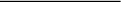 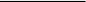 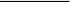 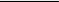 All applicants for Direct PLUS loans must complete counseling on the U.S. Department of Education’s website, www.studentloans.gov. Parent PLUS Loan borrowers cannot have an adverse credit history and will have to have a credit check performed on them. A credit check for a PLUS loan applicant will remain valid for 180 days. - - - - - - - placed in collection or charged off (written off) during the two years preceding the date of the credit report; or during the five years preceding the date of the credit report, you have been subject to: a default determination,
discharge of debts in bankruptcy, foreclosure,
repossession,
tax lien,
wage garnishment, or
write-off of a federal student aid debt. 1. Obtain an endorser and complete PLUS Counseling. An endorser is someone who does not have an adverse credit history and agrees to repay the loan if you do not repay it. If you are a parent borrower, the endorser may not be the student on whose behalf you are requesting the Direct PLUS Loan. 2. Document to the satisfaction of the U.S. Department of Education that: The information causing the adverse credit decision is incorrect. OR AND
Complete PLUS Counseling  There are extenuating circumstances relating to the adverse credit history. (Note: Endorsers aren't eligible for this option.) 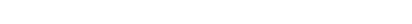 For more information about the ways a parent can qualify for a Direct PLUS Loan, contact Student Loan Support at studentloansupport@ed.gov. NSLDS Privacy Impact Assessment https://nslds.ed.gov/nslds/nslds_SA/public/SaFaqDetail.do?faqpage=faq8). (https://nslds.ed.gov/nslds/nslds_SA/). (when our school offers Federal funding the following is how you will apply)How to Apply for Title IV Financial Aid All students who wish to apply for financial aid must complete the Free Application for Federal Student Aid (FAFSA). Students and parents of dependent students who wish to complete this application on their own may do so, but free assistance from a Financial Aid Representative is available for prospects and current students during normal business hours. The length of the program for which you are enrolled will determine under which award year you will apply. The award year covers the period from July 1 through June 30. If your program extends beyond June 30, your financial aid offer eligibility will be calculated for the portion of the program to be completed through June 30. In order to receive the remainder of your financial aid offer, you must file a FAFSA for the next award year when the applications become available. 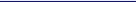 National Student Loan Data System (NSLDS) Students and parents of students are advised that if they enter into a Title IV, HEA loan, the loan data will be submitted to the NSLDS, and will be accessible by guaranty agencies, lenders and institutions determined to be authorized users of the data system. Find more information at the Additional information regarding the NSLDS may be accessed at the NSLDS Student Access To correctly fill out the application, you will need certain records. The most important record is your base year (usually the prior year) tax return. You will need your tax return, your parents’ tax return (if you are dependent), and your spouse’s tax return (if you are married). You may also need copies of your W-2s, mortgage information, social security benefit statements and other agency benefit records. To find out specifically which records you need to fill out the application accurately, ask a Financial Aid Representative. Students are encouraged to apply as soon as possible. You may have to confirm or correct the information reported and return it to be reprocessed. This could cause a delay in the financial aid offer process. You may also have to verify some of the information you reported on the application. Since your application is processed electronically, the school will receive an Institutional Student Information Report (ISIR) within a short time after the Central Processing Center receives your application. The information given on this report will be used to determine your eligibility for Federal Student Aid (FSA). In addition to completing a FAFSA, you may be required to fill out additional forms during your initial interview with a Financial Aid Representative. These forms gather personal information and are to remain in your file at the school. SBA’s Financial Aid Department will assist you with these additional forms at no cost. General Student Eligibility Requirements   Otherwise, be a student in good academic and disciplinary standing.   Student must have a valid social security number.   Student must be a U.S. citizen or eligible non-citizen.   Student must be a regular student enrolled or accepted for enrollment in an eligible program for the purpose of obtaining a degree or certificate.   Student must meet the academic qualifications for study at the postsecondary level. (Student has a valid high school diploma, GED, or home school certificate-if approved under or accepted from state regulation-- or provides self-certification of the same on SBA Enrollment Application and, when our school offers Federal Funding Title IV applicant, on the FAFSA.)   Student has not been convicted of a drug-related offense that affects eligibility for FSA.   Student (if male) must be registered with Selective Service.   Student must not be enrolled solely in a remedial program.   Student must maintain satisfactory academic progress (SAP).   Student must sign the certification statement on the Free Application for Federal Student Aid (FASFA) stating that you are not in default on a federal student loan and do not owe money on a federal student grant and you will use Federal Student aid only for educational purposes.   Student must not have borrowed in excess of loan limits.   If enrolled in a correspondence course, that course must be part of an eligible program.   Student must have financial need (except for Unsubsidized and PLUS loans).   Verification must have been completed, if required (see Verification Procedures below).   Student is not enrolled in elementary or secondary school.   Student is not incarcerated (loans) nor incarcerated in a Federal or state penal institution (all programs). How Aid is Determined To determine the amount of aid you will receive, the amount of money that your family can be expected to contribute towards education needs to be estimated. It is necessary to request confidential financial facts about your family’s income and assets, the size of your family, the number of persons attending postsecondary education, and any unusual circumstances or expenses in order to estimate this amount of family contribution. This “needs analysis” is conducted through the completion of the FAFSA. From this objective analysis, a parental contribution is calculated. Students are also expected to contribute from their savings and earnings. The combination of what parents can contribute and what the student can contribute is called the expected family contribution (EFC). The EFC does not represent the amount of money you will need to pay the school. It determines the aid programs and amount of aid for which a student is eligible. The goal of financial aid programs is to bridge the gap between the amount you and your family are reasonably able to contribute and your educational expenses. It is very important to realize that aid is available to make education accessible, not to make it free of cost to you or your family. You do not have to be from a low-income family to qualify for financial aid, but, except for unsubsidized and PLUS loans, you do have to have “financial need.” Your “need” is the difference between what it costs to attend a particular school and what you and your family can contribute. Here’s how it works: COST OF GOING TO SCHOOL (Tuition, fees, books, supplies, equipment, room and board, personal expenses, travel, and miscellaneous expenses) - YOUR EXPECTED FAMILY CONTRIBUTION (The amount that you and your parents should be able to contribute) _____________________________________________________________________ = YOUR FINANCIAL NEED It is important to note that your aid is determined by the objective factors listed above. The aid offered at TBC is not calculated by any other means. You are not in competition with any other student for funds. Your financial situation determines your financial assistance. Disbursement of Financial Aid All Federal financial aid funds will be drawn down in payment periods, which are linked to the student’s progression through his/her program. For a 1500-hour program, the first and second payment periods are 450 hours and the third and fourth payment periods are 300 hours. All financial aid offers are calculated on the number of clock hours of instruction and weeks in an academic year. A student must successfully complete the clock hours and weeks of instructional time in a payment period to progress to the next payment period. Student attendance can impact both the date of disbursement and amount of eligibility. In some cases, a student may lose all or part of his or her financial aid if his or her actual clock hours do not cross the July 1st threshold within the appropriate payment period. * *Eligibility for financial aid funds for a specific payment period is contingent upon your clock hours being within the applicable payment period within the applicable award year. For example, if a student does not enter a payment period before the end of an award year during which he or she would have otherwise been eligible to receive funds, those funds would no longer be available to the student. Likewise, if a student completes a payment period during which he or she would have otherwise been eligible to receive funds, those funds would no longer be available to the student. If you have questions about how your attendance will impact your aid eligibility, please contact a Financial Aid Representative. Payments are ordered through wire transfer and deposited directly into a holding account owned and managed by SBA. From this holding account, disbursements for each student are deposited into the institution’s operating account through numbered transfers. Once deposited into the operating account, the student’s ledger card is credited with the proper transfer number and disbursement amount. No student signature is necessary for these funds to be deposited, although the student will be notified of the disbursement in accordance with Title IV regulations. If it is determined that a student has been offered too much or too little aid, SBA may adjust the second payment to bring the annual total to the appropriate amount. Policy Concerning Credit Balances As a student progresses through his/her education, there may come a time when a credit balance exists in the student’s ledger account. This balance is often a result of student loan and grant money (usually Federal Student Aid program funds) that exceeds the costs of direct school charges (e.g., tuition, books, kits, fees). SBA will make every effort to cut credit balance checks as soon as possible once a credit balance exists. Moreover, Title IV regulations allow up to 14 days for a school to issue a credit balance check. Credit balance checks are provided to students via hand delivery at their respective campuses. As with all aspects of the financial aid process, SBA offers its students counseling free of charge. This counseling is available to answer questions such as:   Does a credit balance currently exist?   If so, when will the check be issued?   If not, when might a credit balance exist, and when might it be available? If a credit balance does not yet exist, every effort will be made to give the student accurate information about future disbursements. However, several eligibility factors and other circumstances outside of the control of SBA can change between the time of counseling and actual disbursement. Students should be aware that dates and amounts are just estimates and thus are subject to change. Any counseling is given for informational purposes only, and no SBA representative has the authority to make promises of any kind relating to Federal Student Aid. Verification Procedures General The Federal processor uses a system of edits, or flags, which produces a selection of certain applications for verification. If a student's application is selected for verification, this may mean that a data element in his/her application does not fit generally recognized patterns (not necessarily that the element is incorrect; it merely must be verified), or that the student was simply selected at random. Federal financial aid should not be disbursed until verification is complete. The Federal Direct/Stafford Loans may not be certified and processed until verification is complete. Estimated financial aid offerings will be removed if verification is not completed within specified deadlines. Students will be notified of any adjustments that need to be made. If the corrections are done electronically, the student will be sent an updated Student Aid Report (SAR) from the Federal processor. Selection of Applicants to be Verified. SBA’s Financial Aid Department may also select files for verification if there appears to be a conflict of information. If a student is selected for verification, the student is notified on the Student Aid Report (SAR). The following students are excluded from verification: a)  Applicants who die during an award year (regardless of conflicting information). b)  Applicants who are legal residents (or dependents of parents who are legal residents) of the Commonwealth of the Northern Mariana Islands, Guam, or American Samoa. c)  Applicants who are citizens of (and dependents of parents who are citizens of) the Republic of the Marshall Islands, the Federated States of Micronesia, or the Republic of Palau. d)  Incarcerated students. e)  Dependent students whose parents reside outside the United States and cannot be contacted by normal means of communication (exclusion is applicable to parental information only). f)  An applicant who is an immigrant and arrived in the U.S. during either the calendar year or the award year. g)  An applicant whose parents' address is unknown and cannot be obtained (exclusion is applicable to parental information only). h)  A dependent applicant and both parents are deceased or physically or mentally incapacitated (Exclusion is applicable to parental information only). i)  When our school offers Federal Funding an applicant who will not receive Title IV assistance for reasons other than the applicant's failure to verify the information on the application. j)  A transfer student who completed verification at his/her previous school and SBA obtains the correct information/data. k)  Any other applicants excluded from verification by SBA. Based on a manual ISIR review, those applicants or applications selected for verification are identified. Periodic review of the latest corrections and ISIRs monitors and ensures that all selected applicants are verified and appropriately documented. Acceptable Documentation and Forms   A Verification Worksheet for the relevant award year (Dependent or Independent) completed and signed.   Data retrieval from the IRS of income tax information when completing the FAFSA or an income tax transcript obtained from the IRS.   If you need a copy of a tax return transcript, call the IRS at 1-800-908-9946 or go online at www.irs.gov. Ask for a tax transcript for the relevant calendar year.   Untaxed income documentation (e.g., letters from the Social Security Administration to verify social security benefits, W-2 forms for contributions to retirement plans, etc.)   Other documents as needed. A Pell applicant selected for verification must complete the process by the deadline published in the Federal Register. For students selected (by ED or the School) for verification for 2018-2019, the school must have verification documents and a valid output document no later than 120 days after the last day of enrollment or September 21, 2019, whichever is earlier. Campus-based and Stafford Loan applicants must complete verification by the same deadline or by an earlier one established by your aid office. Verification is complete when you have all the requested documentation and a valid ISIR or SAR (one on which all the information is accurate and complete). This includes any necessary corrections, which must be made by the deadlines published in the Federal Register for the submission of paper or electronic corrections. Stafford loan applicants must complete verification by the same deadline or by an earlier one established by our Financial Aid Department. Corrections involving the Federal processor must be made prior to mid-August. When our school offers Federal Funding an applicant’s failure to provide required documentation within the specified time frame results in the loss of all Title IV aid and all balance tuition charges become due immediately. Data Elements to Be Verified In the verification process, SBA verifies the following data elements for all applicants:  Household size
 Number of family members enrolled in a postsecondary educational institution.  SNAP benefits.  Child support paid by whom, to whom, for whom, and amount. For tax filers:
 Adjusted gross income
 U.S. taxes paid
 Education Credit
 Untaxed IRA distributions
 Untaxed pensions
 IRA deductions
 Tax exempt interest
 Any institutionally selected data elements. The following data elements may be excluded from verification:
 Enrollment of family members at least half-time in postsecondary educational institutions does not have to be verified if they are enrolled at the same institution as the applicant, and SBA verifies their enrollment status from its own records. Rights and Responsibilities of Students Receiving Federal Financial Aid You Have the Right to Know The names of the organizations which accredit and authorize the school to operate. About the programs, the faculty, and the physical facilities at the School. The cost of attending the School. The school’s policy on refunds for students who drop prior to completion of the programs; About the financial aid available from Federal, state, local, private, and institutional financial aid programs; The procedures and deadlines for submitting applications for each available financial aid program; The criteria used to select financial aid recipients; How your financial need is determined; The type and amount of assistance in your financial aid package; How and when the aid will be disbursed; How the School determines whether you are making satisfactory progress and what happens if you are not; and The School’s policy regarding your right to:   Review and inspect your education records;   Seek amendment of your educational record that you or your parent believes to be inaccurate, misleading, or otherwise in violation of your privacy rights;   Your consent, under certain conditions, for the disclosure of personally identifiable information contained in your educational records; and   File a complaint with the Education Department concerning alleged failures by the School to comply with statutory and regulatory student and family privacy rights. Student Responsibilities 1.You must complete all application forms accurately and submit them on time to the right place; 2.You must provide correct information; 3.You must provide all additional documentation, verifications, corrections and/or other information requested by either the student financial aid representative or the agency to which you submitted your application; 4.You are responsible for reading and understanding all forms that you are asked to sign and for retaining your copies; 5.You must accept responsibility for all agreements that you sign; 6.You must be aware of and comply with the deadlines for application or re-application for student financial aid; 7.You should be aware of your School’s refund policies and procedures; 8.You are responsible for reporting name and address changes directly to the Financial Aid Department; 9.You are responsible to bring or send the Student Aid Report to the Financial Aid Department in time to complete the verification process; 10.You are responsible to bring or send any supporting documentation that is necessary to verify information in time to complete the verification process; and 11.You will be responsible to pay any overpayment that is discovered during verification. (When our school offers Federal Funding, the following will Apply)Return of Title IV Funds Only the Title IV programs are to be included in this calculation. They are Subsidized, Unsubsidized, and PLUS (Direct and FFEL) Federal loans, Perkins Loans, Pell Grants and Federal Supplemental Educational Opportunity Grants (FSEOG). By applying for a Direct Loan, a borrower authorizes SBA to pay directly to the Secretary any refund or return of Title IV funds from the school that is allocable to the loan. The Return of Title IV Funds is NOT a Refund Policy. When a Title IV grant or loan recipient withdraws during a payment period in which he/she began attendance, SBA will determine the amount of grant and/or loan assistance that the student earned as of his/her withdrawal date. This determination will be made using the appropriate calculation as required by Federal regulations. In addition to those Title IV recipients who officially withdraw, the calculation also will be used for Title IV recipients who drop out or stop attending classes without officially withdrawing, and for students whose enrollment is terminated by SBA within a payment period in which the recipient began attendance. The calculation of earned Title IV funds includes the funds from the applicable sources that were disbursed or could have been disbursed to a student for the period of time for which the calculation is performed. Any student receiving Title IV funds will be subject to these regulations. Determination Date In the event of an official withdrawal, the determination date shall be the date SBA received notification of the withdrawal. In the event SBA terminates a student’s enrollment, the determination date shall be the date SBA terminates the student’s enrollment. In the event a student drops out or stops attending classes without officially withdrawing, the determination date shall be no later than 14 days after the student’s last date of attendance. Calculation of Return You must keep in mind that when you apply for financial aid, you sign a statement that you will use the funds for educational purposes only. Therefore, if you cease attendance before completing your program, a portion of the funds you received may have to be returned. The School will calculate the amount of Federal aid the student has earned according to the policies listed below. Title IV funds are offered to a student under the assumption that the student will attend school for the entire period for which the aid is offered. When a student ceases attendance, the student may no longer be eligible for the full amount of Title IV funds that the student was originally scheduled to receive. Therefore, the amount of Federal grant or loan earned by the student must be determined. If the amount disbursed to the student is greater than the amount the student earned, unearned funds must be returned. The amount of Title IV aid earned is based on the amount of time the student spent in academic attendance, and the total aid received; it has no relationship to the student’s incurred institutional charges. Because these requirements deal only with Title IV funds, the order of return of unearned funds do not include funds from sources other than the Title IV programs. Up through the 60% point of scheduled hours in each payment period the required pro rata calculation is used to determine the amount of Title IV funds the student has earned at the time he/she ceased attendance. After the 60% point of scheduled hours in the payment period, a student has earned 100% of the Title IV funds credited to that payment period. If a student leaves SBA prior to completing 60% of a payment period or term, the Bursar Department recalculates eligibility for Title IV funds. Recalculation is based on the percentage of earned aid using the following Federal Return of Title IV funds formula: Percentage of aid earned equals:
 the total number of clock hours scheduled to be completed as of the student’s withdrawal date
        divided by  the total number of hours in the payment period
If this percentage is greater than 60%, the student earns 100% of the disbursed Title IV funds or aid that could have been disbursed. If this percentage is 60% or less, then the percentage earned is equal to the calculated value. Aid to be returned equals: Aid disbursed o minus  Aid earned. If a student earned less aid than was disbursed, SBA returns a portion of the funds, and the student may be required to return a portion of the funds. SBA will return any unearned funds for which it is responsible no later than 45 days after it has determined, or should have determined, that the student ceased attendance. When Title IV funds are returned, the student may owe a balance to SBA. If a student has unearned grant money, the institution sends a grant overpayment notice to the student within 30 days from the date of the School’s determination that the student ceased attendance, giving the student 45 days to either:  Repay the overpayment in full to the School,
 Make repayment arrangements satisfactory to the School, or
 Sign a repayment agreement with the Department of Education. If the student has not repaid the grant overpayment within the 45-day time frame, the Financial Aid Representative will report the overpayment electronically to NSLDS. The student will not be eligible for further Title IV funds until the grant overpayment is paid in full. NOTE: If the initial amount of the overpayment owed by the student is $25.00 or less, the student repayment requirement is forgiven. Order of Returns Refunds are allocated in the following order:   Unsubsidized Federal Stafford Loan  Subsidized Federal Stafford Loan  Federal Parent (PLUS) Loan   Federal Pell Grant   Federal Supplemental Opportunity Grant   Other Title IV assistance   State Tuition Assistance Grants (if applicable)   Private and institutional aid   The student No program will receive a return if the student did not receive aid from that program within the applicable payment period. Re-Entry Within 180 Days A student who re-enters within 180 days will be treated as if he/she did not cease attendance. Upon the student’s return, SBA will restore the types and amount of aid that the student was eligible for before the student ceased attendance and schedule the appropriate disbursements. Post-Withdrawal Disbursements If the total amount of Title IV grant or loan assistance, or both, that the student earned is greater than the total amount that was disbursed to the student (or on behalf of the student in the case of a PLUS loan), as of the date of determination, the difference between these amounts must be treated as a post-withdrawal disbursement. A post-withdrawal disbursement will be made from available grant funds before available loan funds. If outstanding charges exist on the student's account, SBA will credit the student's account up to the amount of outstanding charges with all or a portion of any: 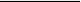 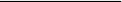 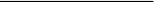  Grant funds that make up the post-withdrawal disbursement to satisfy appropriate institutional charges. Loan funds that make up the post-withdrawal disbursement to satisfy appropriate institutional charges only after obtaining confirmation from the student (or parent in the case of a parent PLUS loan) that he/she still wishes to have the loan funds disbursed. Notification of Post-Withdrawal Disbursements SBA  will provide within 30 days of the date of the school’s determination that the student withdrew, a written notification to the student (or parent in the case of parent PLUS loan) that includes the following: A request for confirmation of any post-withdrawal disbursement of loan funds that SBA wishes to credit to the student’s account. o This request will identify the type and amount of those loan funds and explain that the student (or parent in the case of a parent PLUS loan) may accept or decline some or all of those funds.  A request for confirmation of any post-withdrawal disbursement of loan funds that the student (or parent in the case of a parent PLUS loan) can receive as a direct disbursement. o This request will identify the type and amount of these Title IV funds and explain that the student (or parent in the case of a parent PLUS loan) may accept or decline some or all of those funds.   An explanation that a student (or parent in the case of a parent PLUS loan), who does not confirm that a post-withdrawal disbursement of loan funds may be credited to the student’s account may not receive any of those loan funds as a direct disbursement unless SBA concurs.   An explanation of the obligations of the student (or parent in the case of a parent PLUS loan) to repay any loan funds he/she chooses to have disbursed. Advice to the student (or parent in the case of a parent PLUS loan) that no post-withdrawal disbursement of loan funds will be made, unless SBA chooses to make a post-withdrawal disbursement based on a late response, if the student (or parent in the case of a parent PLUS loan) does not respond within 14 days of the date that SBA sent the notification. Timely Responses If the student (or parent in the case of a parent PLUS loan) submits a timely response that confirms that he/she wishes to receive all or a portion of a direct disbursement of the post-withdrawal disbursement of loan funds, or confirms that a post-withdrawal disbursement of loan funds may be credited to the student’s account, SBA will disburse the funds in the manner specified by the student (or parent in the case of a parent PLUS loan) as soon as possible, but no later than 180 days after the date of SBA's determination that the student withdrew. SBA reserves the right to decline post-withdrawal disbursement confirmations that are not submitted in the time prescribed above. In such case, SBA will inform the student (or parent in the case of a parent PLUS loan) in writing of the outcome of the post-withdrawal disbursement request. No portion of the post-withdrawal disbursement will be disbursed if the student (or parent in the case of a parent PLUS loan) does not respond to SBA’s notice. Credits and Direct Payment for Post-Withdrawal Disbursements SBA will disburse directly to a student any amount of a post-withdrawal disbursement of grant funds that is not credited to the student’s account. SBA must make the disbursement as soon as possible, but no later than 45 days after the date of SBA’s determination that the student withdrew. SBA will offer to disburse directly to a student (or parent in the case of a parent PLUS loan) any amount of a post-withdrawal disbursement of loan funds that is not credited to the student’s account. SBA will make a direct disbursement of any loan funds that make up the post-withdrawal disbursement only after obtaining the student’s (or parent’s in the case of a parent PLUS loan) written confirmation that the student (or parent) still wishes to have the loan funds disbursed. 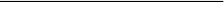 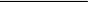 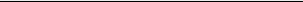 Deferments Borrowers who meet the following criteria may be eligible for deferment of part or all of their student loans. Students may defer repayment of their loan(s) while they are: Armed Forces: On active duty in the Armed Force of the United States. (Maximum eligibility is three (3) years; this is a combined limit with Public Health Service and NOAA deferments.) To qualify, you must: (1) be on active duty in the Army, Navy, Air Force, Marine Corps or Coast Guard, and (2) provide your loan holder with copies of your military identification and orders. Note: Borrowers enlisted in a reserve component of the Armed Forces or the National Guard (while on active duty status in the Army or Air Force Reserves) may qualify for this deferment only if: (1) serving full-time for a period expected to last at least one year, or (2) serving under an order for national mobilization. Public Health Service: Serving full time as an officer in the Commissioned Corps of the Public Health Service. (Maximum eligibility is three (3) years; this is a combined limit with Armed Forces and NOAA deferments.) Peace Corps: Serving in the Peace Corps. (Maximum eligibility is three (3) years.) To qualify, you must have agreed to serve for a period of at least one year. Note: You may provide your loan holder with documentation of the beginning and expected ending dates of your service in the Peace Corps. This documentation must be signed and dated by an authorized Peace Corps official. Action Programs: A full-time paid volunteer in the Action Programs. (Maximum eligibility is three (3) years.) To qualify, you must have agreed to serve for a period of at least one year. Volunteers: A full-time paid volunteer for a Tax-Exempt Organization. (Maximum eligibility is three years.) To qualify, you must: (1) be serving full-time in an organization that has a tax exemption under Section 501(c)(3) of the Internal Revenue Code of 1986; (2) assist low income people and their communities in eliminating poverty and poverty-related human, social, and environmental conditions; (3) not earn more than the Federal minimum wage; however, you may receive fringe benefits like those received by other employees of the organization; (4) not engage in religious instruction, proselytizing, fund-raising to support religious activities, or conduct worship services as part of your duties; and (5) have agreed to serve for a period of at least one year. NOAA: On active duty in the National Oceanic and Atmospheric Administration (NOAA). (Maximum eligibility is three (3) years; this is a combined limit with Armed Forces and Public Health Service Deferments.) Federal PLUS Loans made on or after August 15, 1983, and Federal Consolidation Loans do not qualify for these deferments. The NOAA Deferment is available only to Federal Stafford and SLS loan borrowers whose first loans were made on or after July 1, 1987, and before July 1993, or borrowers who had a balance on a loan that was made before July 1, 1993, at the time a loan was disbursed on or after July 1, 1993. To qualify for any of the deferments listed above: You must have an outstanding balance on a FFEL Program loan which was made before July 1, 1993, or you must have had an outstanding balance on a FFEL Program loan made before July 1, 1993, when you obtained a loan disbursed on or after July 1, 1993. If you are a Federal PLUS Loan borrower, (1) you are not eligible for the NOAA Deferment, and (2) you are eligible for the Armed Forces, Public Health Service, Peace Corps, ACTION Programs, and Tax-Exempt Organization Deferments only if your first loan was made before August 15, 1983. You are eligible for the NOAA Deferment only if you are a Federal Stafford or SLS loan borrower whose first loan was made on or after July 1, 1987, and before July 1, 1993. Title 38 U.S. Code Section 3679€ School ComplianceTitle 38, Section 3679 of the United States Code is a provision that requires educational institutions such as Scales Barber Academy to comply with certain requirements in order to receive certain benefits under the Department of Veterans Affairs (VA) educational assistance programs. This provision is commonly referred to as the "e-school compliance" requirement.Under Section 3679, our educational institutions must adhere to specific guidelines to ensure that veterans and other eligible individuals can receive their VA educational benefits while attending our institution. Some of the key requirements include:1. Providing the VA with accurate and timely information about our institution's programs, courses, and policies.2. Certifying the enrollment of eligible individuals to the VA.3. Not imposing any penalty, such as late fees or denial of access to facilities, on veterans or other eligible individuals due to delayed VA payments.4. Making a good faith effort to resolve any issues related to the certification of enrollment or payment delays.Failure to comply with these requirements can result in the loss of VA educational benefits for eligible individuals attending the institution.The purpose of Section 3679 is to ensure that veterans and other eligible individuals can access their educational benefits without unnecessary obstacles or delays. It aims to protect the rights of veterans and promote their successful transition to civilian life through education and training.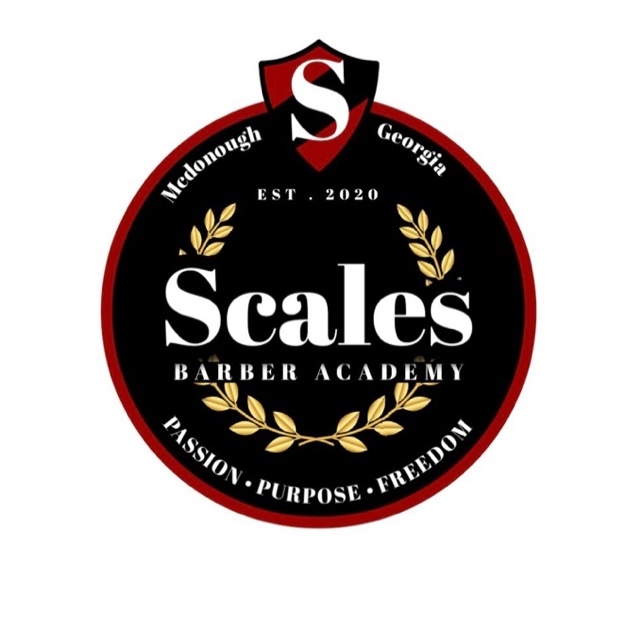                          Addendum to 2023 CatalogScales Barber AcademyCatalog and Enrollment Agreement Addendum A signed and dated copy of this addendum must be provided to all current students and applicants of  Scales Barber Academy. This document amends the catalog and enrollment agreement in the areas indicated below. All remaining conditions of the catalog and enrollment agreement remain in effect. Effective 01/01/2022 1. The Refund Policy located on pg. 50 of  the Catalog Vol. 2. Updated from "A student cancels his/her enrollment after three business days of signing the contract but prior to starting classes. In these cases, he/ she shall be entitled to a refund of all monies paid to the school less the registration fee in the amount of $150.00" to
“A student cancels his/her enrollment after three business days of signing the contract but prior to starting classes. In these cases, he/she shall be entitled to a refund of all monies paid to the school less the registration fee in the amount of $100 and the $50.00 re-entry fee if applicable.” 2. The Refund Policy on page 53 of the Catalog Vol. 2 was updated from "Percentage of Length completed to total length of course and/or program, semester, term or billing period, per contract" to “Percentage of scheduled time enrolled to total course/program.” 3. Re -entry policy located on page 46 of Catalog Vol. 2 updated from “The school will charge a re- entry fee to students who have withdrawn and wish to re-enter more than 30 days after termination, of $150.00.” to “The school will charge a $50.00 re-entry fee to students who have withdrawn and wish to re-enter more than 30 days after withdrawal/termination plus the registration fee of $100.00.” 4. The re-entry policy on page 46 of Catalog Vol. 2 has updated from “A student who has withdrawn or been terminated may request to re-enter the school, and if accepted, must follow the admissions policies and procedures. All pass accounts with Scales Barber Academy must be settled prior to consideration. The school will charge a re-entry fee to students who have withdrawn and wish to re-enter more than 30 days after withdrawal/termination, of $150.00. The tuition rates current at the time of re-entry will apply to the balance of training hours needed for students who re-enroll more than 30 days after the formal withdrawal date unless mitigating circumstances apply. Students will be required to repeat any part the program that was incomplete or recommended for repetition by the school administration. Circumstances regarding a student’s application for re-entry will be considered on an individual basis.” to “A student who has withdrawn or been terminated may request to re-enter the school, and if accepted, must follow the admissions policies and procedures. The school will charge a re-entry fee to students who have withdrawn and wish to re-enter more than 30 days after withdrawal/termination, of $50.00 plus the registration fee of $100.00. The tuition rates current at the time of re-entry will apply to the balance of training hours needed for students who re-enroll more than 30 days after the formal withdrawal date unless mitigating circumstances apply. Students will be required to repeat any part the program that was incomplete or recommended for repetition by the school administration. Circumstances regarding a student’s application for re-entry will be considered on an individual basis. My signature below certifies that I have read and understand the information contained in this addendum and have received an exact copy. _________________________________               _________________________       _______Name (please Print)                                                  Signature                                         Date_________________________________                 _______________________         _________Enrollment Services Rep (please print)                     Signature                                         Date© 2022 Scales Barber Academy. All rights reserved. Copy 1 – Student Enrollment Agreement Copy 1- Student Enrollment Agreement       copy 2- Student Catalog     Copy 3- SchoolGradePointsDescriptionA4.0ExcellentA-3.7ExcellentB+3.3GoodB3.0GoodB-2.7GoodC+2.3SatisfactoryC2.0SatisfactoryC-1.7Satisfactory will not satisfy requirements to pass and graduateD1.0FailureF0.0FailureWN/AWithdrewCourseTotal HoursHours PerWeekContractedMonthsMaximumTimeframeMaster Barber F/T1500309-102250 hours= 16 mos.Master Barber P/T15001618-202250= 35 mos.Barber Instructor7503071125 hours= 9.5 mos.Barber 211403071125=9.5Mos.Crossover300303-4Dual Enrollment1500309-122250Hours=16January -Every TuesdayApril- Every TuesdayJuly- Every TuesdayOctober- Every TuesdayFebruary- Every TuesdayMay-Every TuesdayAugust-Every TuesdayNovember- Every TuesdayMarch- Every TuesdayJune- Every TuesdaySeptember- Every TuesdayDecember- Every TuesdayCourseTotal HoursHours Per WeekMaximum TimeframeBarber F/T1500342250Barber P/T1500172250Grading SymbolGrading Scale DescriptionsPercentage RangeAStudent has consistently demonstrated characteristics that will stand out in the work environment.90-100%BQuality of student’s work ethics and performance is that of a good employee in the normal work environment.80-89%CSome standards were not met. Additional training in employability skills is recommended75-79%DNo standards metBelow 70-74% Not PASSINGFFailed69% and below Not PASSINGlocationCourseApplication FeeEnrollment FeeBooks/KitTuitionTotalHoursMcDonough, GaMaster Barber$50$1500Included in enrollment fee$18,450$20,0001500McDonough, GaCrossover$50$1500Included in enrollment fee$3,700$5,250300McDonough, GaBarber Instructor$50$1500Included in enrollment fee$9,250$10,800750McDonough, GaDual Enrollment$50$1500Included in enrollment fee$18,450$20,0001500McDonough, GaBarber 2$50$1500Included in enrollment fee$14060$15,6101140Grading SymbolGrading Scale DescriptorsPercentage RangeAStudent  has  consistently demonstrated  characteristics  that will  stand  out  in  the work environment.90-100%BQuality  of  student’s  work  ethics  and performance  is  that  of  a  good employee  in  the  normal  work environment. content  and  equipment.80-89%CSome standards  were  not  met. Additional training  in  employability skills  is  recommended. 75-79%DNo standards metBelow 70-74% Not PASSINGFFailed69% and below Not PASSINGGrading SymbolGrading Scale DescriptionPercentage RangeAStudent has  consistently demonstrated  characteristics  that will  stand  out  in  the  work environment.  90-100%BQuality of  student’s  work  ethics  and performance  is  that  of  a  good employee  in  the  normal  work environment. 80-89%CSome standards were not  met. Additional training in employability skills is  recommended.75-79%DNo standards were metBelow 70-74%Not passingFFailed69% and belowNot passingGrading SymbolGrading Scale DescriptorsPercentage RangeAStudent  has  consistently demonstrated  characteristics  that will  stand  out  in  the work environment.90-100%BQuality  of  student’s  work  ethics  and performance  is  that  of  a  good employee  in  the  normal  work environment. content  and  equipment.80-89%CSome  standards  were  not  met. Additional  training  in  employability skills  is  recommended. 75-79%DNo standards were metBelow 70-74%Not passingFFailed69% and belowNot passingThe standard applies to both parent and graduate or professional student Direct PLUS Loan applicants. If an applicant receives an adverse credit decision, he/she may still be eligible to receive a Direct PLUS Loan. To become eligible, the applicant may take one of the following actions: 